SPECYFIKACJA WARUNKÓW ZAMÓWIENIA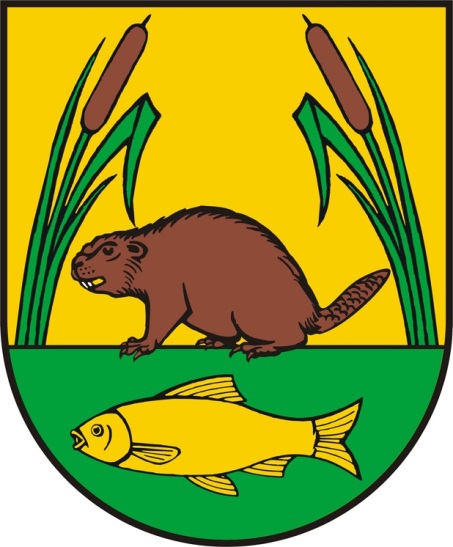 Tryb podstawowy (bez negocjacji) na zadanie pod nazwą:Zakup biletów miesięcznych dla uczniów zamieszkałych na terenie gminy Szczytno dojeżdżających do placówek oświatowych w 2022 oraz 2023 roku(znak sprawy RR.PFZ.271.13.2021)Szczytno, 11.10.2021 r.I. INFORMACJE O ZAMAWIAJĄCYMGmina Szczytnoul. Łomżyńska 312-100 SzczytnoWojewództwo: Warmińsko-Mazurskietel. (89) 623 25 80fax. (89) 623 25 92   e-mail: ugszczytno@ug.szczytno.pl www.ug.szczytno.plNIP: 745 181 12 30  REGON: 510 743 261II. ADRES STRONY INTERNETOWEJ, NA KTÓREJ UDOSTĘPNIANE BĘDĄ ZMIANY I WYJAŚNIENIA TREŚCI SWZ ORAZ INNE DOKUMENTY ZAMÓWIENIA BEZPOŚREDNIO ZWIĄZANE Z POSTĘPOWANIEM O UDZIELENIE ZAMÓWIENIA	Zmiany i wyjaśnienia treści SWZ oraz inne dokumenty zamówienia bezpośrednio związane z postepowaniem o udzielenie zamówienia będą udostępniane na stronie internetowej: https://platformazakupowa.pl/pn/ug_szczytno.III. TRYB UDZIELENIA ZAMÓWIENIA1. Postępowanie o udzielenie zamówienia publicznego prowadzone jest w trybie podstawowym, na podstawie art. 275 pkt 1 ustawy z dnia 11 września 2019 r. - Prawo zamówień publicznych (Dz. U. z 2019 r., poz. 2019 z późn. zm.) [zwanej dalej także „pzp”]. Zamawiający nie przewiduje wyboru najkorzystniejszej oferty z możliwością prowadzenia negocjacji.2. Podstawa prawna opracowania niniejszej SWZ:1) ustawa z dnia 11 września 2019 r. Prawo zamówień publicznych (Dz. U. z 2019 r., poz. 2019 z późn. zm.),2) Rozporządzenie Ministra Rozwoju, Pracy i Technologii z dnia 23 grudnia 2020 r. w sprawie podmiotowych środków dowodowych oraz innych dokumentów lub oświadczeń, jakich może zażądać zamawiający od wykonawcy (Dz. U. z 2020 r., poz. 2415),3) Rozporządzenie Prezesa Rady Ministrów z dnia 30 grudnia 2020 r. w sprawie sposobu sporządzania i przekazywania informacji oraz wymagań technicznych dla dokumentów elektronicznych oraz środków komunikacji elektronicznej w postępowaniu o udzielenie zamówienia publicznego lub konkursie (Dz. U. z 2020 r., poz. 2452).IV. OPIS PRZEDMIOTU ZAMÓWIENIA Kody CPV: 22459000-2, 60130000-8Przedmiotem zamówienia jest: realizacja usług przewozowych na podstawie biletów miesięcznych dla dzieci i młodzieży (uczniów) z terenu gminy Szczytno dojeżdżających szkół i przedszkoli w roku 2022/2023 wraz z zapewnieniem opieki na utworzonych przez Wykonawcę liniach regularnych,  z pierwszeństwem przejazdu dzieci i młodzieży z biletem miesięcznym.Zakres przedmiotu zamówienia obejmuje - Zamawiający dokonał podziału zamówienia na cztery części i dopuścił możliwość składania ofert częściowych:CZĘŚĆ I - Zakup biletów miesięcznych dla uczniów zamieszkałych na terenie gminy Szczytno dojeżdżających do placówek oświatowych (Rudka, Wawrochy, Lipowiec) w 2022/2023 rokuAdresy szkół i przedszkoli oraz godziny początku zajęć lekcyjnych: Szkoła Podstawowa w Rudce, Rudka 10, - godz.8:00; Szkoła Podstawowa w Wawrochach, Wawrochy 12, - godz. 8:00;Zespół Szkolno - Przedszkolny w Lipowcu, Lipowiec 48, - godz. 8:20.Opis:Transport osób do szkół lub przedszkoli, liczba osób, maksymalny czas dojazdu ucznia z miejscowości zamieszkania do szkoły (przedszkola) oraz odległość w kilometrach od szkoły (przedszkola) do miejscowości:do Szkoły Podstawowej w Rudce na godz. 7:50 z miejscowości: Czarkowy Grąd () – 10 osób, Małdaniec () – 19 osób, Lipnik (8,00 km) – 4 osoby, maksymalny czas dojazdu wynosi 25 minut licząc od miejscowości położonej najdalej od szkoły.do Szkoły Podstawowej w Wawrochach na godz. 7:50 z miejscowości: Płozy () – 26 osób, Prusowy Borek () – 16 osób, Kolonia Wawrochy () – 2 osoby (w tym kolonia Wawrochy w kierunku  Pr. Borek – 1 osoba i w kierunku Płozów – 1 osoba), maksymalny czas dojazdu wynosi 20 minut licząc  od miejscowości położonej najdalej od szkoły.Zespół Szkolno – Przedszkolny w Lipowcu: - do Szkoły Podstawowej w Lipowcu na godz. 8:10 z miejscowości: Wały () – 22 osoby, Płozy 
(10,0 km) – 1 osoba, Pużary () – 6 osób, Piecuchy () – 12 osób, Łuka () – 11 osób, Mały Lipowiec – (3,0 km) - 8 osób, Kolonia Lipowiec (2,0 km) – 21 osób, Gawrzyjałki (6,0 km) – 3 osoby, maksymalny czas dojazdu wynosi 50 minut licząc od miejscowości położonej najdalej od szkoły.- do Gminnego Przedszkola w Lipowcu z miejscowości: Wały () – 3 osoby, Piecuchy () – 
4 osoby, Łuka () – 1 osoba, Pużary – 1 osoba, Mały Lipowiec (3,0 km) – 2 osoby, Gawrzyjałki 
(6,0 km) – 2 osoby maksymalny czas dojazdu wynosi 40 minut licząc od miejscowości położonej najdalej od szkoły.Powrót ze szkoły lub przedszkola: ze Szkoły Podstawowej w Rudce do miejscowości: Poniedziałek:o godz. 13:45: Czarkowy Grąd – 6 osób, Małdaniec – 5 osób, Lipnik – 4 osoby;o godz. 15:25: Czarkowy Grąd – 4 osoby, Małdaniec – 14 osób.Wtorek: o godz. 13:45: Czarkowy Grąd – 6 osób, Małdaniec – 5 osób, Lipnik – 4 osoby;o godz. 15:25: Czarkowy Grąd – 4 osoby, Małdaniec – 14 osób.Środa: o godz. 13:45: Czarkowy Grąd – 6 osób, Małdaniec – 5 osób, Lipnik – 4 osoby;o godz. 15:25: Czarkowy Grąd – 4 osoby, Małdaniec – 14 osób.Czwartek: o godz. 13:45: Czarkowy Grąd – 6 osób, Małdaniec – 5 osób, Lipnik – 4 osoby;o godz. 15:25: Czarkowy Grąd – 4 osoby, Małdaniec – 14 osób.Piątek:o godz. 13:45: Czarkowy Grąd – 6 osób, Małdaniec – 5 osób, Lipnik – 4 osoby;o godz. 15:25: Czarkowy Grąd – 4 osoby, Małdaniec – 14 osób.ze Szkoły Podstawowej w Wawrochach do miejscowości: Poniedziałek:o godz. 13:25: Prusowy Borek – 10 osób, Płozy – 20 osób, Kolonia Wawrochy – 1 osoba (kierunek Prusowy Borek);o godz. 15:05: Prusowy Borek – 6 osób, Płozy – 6 osób, Kolonia Wawrochy – 1 osoba (kierunek Płozy).Wtorek: o godz. 13:25: Prusowy Borek – 10 osób, Płozy – 20 osób, Kolonia Wawrochy – 1 osoba (kierunek Prusowy Borek);o godz. 15:05: Prusowy Borek – 6 osób, Płozy – 6 osób, Kolonia Wawrochy – 1 osoba (kierunek Płozy).Środa: o godz. 13:25: Prusowy Borek – 10 osób, Płozy – 20 osób, Kolonia Wawrochy – 1 osoba (kierunek Prusowy Borek);o godz. 15:05: Prusowy Borek – 6 osób, Płozy – 6 osób, Kolonia Wawrochy – 1 osoba (kierunek Płozy).Czwartek: o godz. 12:30: Prusowy Borek – 16 osób, Płozy – 26 osób, Kolonia Wawrochy – 2 osoby (1 osoba kierunek Prusowy Borek, 1 osoba (kierunek Płozy). Piątek: o godz. 12:30: Prusowy Borek – 16 osób, Płozy – 26 osób, Kolonia Wawrochy – 2 osoby (1 osoba kierunek Prusowy Borek, 1 osoba (kierunek Płozy). Brak drugiego kursu w czwartki i piątki sytuacja jednak może ulec zmianie. z Zespołu Szkolno – Przedszkolnego w Lipowcu – ze Szkoły Podstawowej w Lipowcu do miejscowości:Poniedziałek:o godz. 13:00: Wały - 5 osób; Kolonia Lipowiec – 11 osób, Łuka – 3 osoby, Lipowiec Mały – 3 osoby, Piecuchy – 5 osób;o godz. 14:30: Kolonia Lipowiec – 10 osób, Łuka – 8 osób, Lipowiec Mały – 5 osób, Pużary – 6 osób, Piecuchy – 7 osób, Wały 17 osób (w tym 3 osoby Kolonia Wały), Płozy – 1 osoba, Gawrzyjałki – 3 osoby. Wtorek: o godz. 13:00: Wały - 5 osób; Kolonia Lipowiec – 11 osób, Łuka – 3 osoby, Lipowiec Mały – 3 osoby, Piecuchy – 5 osób;o godz. 14:30: Kolonia Lipowiec – 10 osób, Łuka – 8 osób, Lipowiec Mały – 5 osób, Pużary – 6 osób, Piecuchy – 7 osób, Wały 17 osób (w tym 3 osoby Kolonia Wały), Płozy – 1 osoba, Gawrzyjałki – 3 osoby. Środa: o godz. 13:00: Wały - 10 osób; Kolonia Lipowiec – 13 osób, Łuka – 7 osób, Lipowiec Mały – 7 osób, Piecuchy – 7 osób, Pużary – 2 osoby, Gawrzyjałki – 2 osoby, Płozy – 1 osoba;o godz. 14:30: Kolonia Lipowiec – 8 osób, Łuka – 4 osoby, Lipowiec Mały – 1 osoba, Pużary – 4 osoby, Piecuchy – 5 osób, Wały 12 osób (w tym 3 osoby Kolonia Wały), Gawrzyjałki – 1 osoba. Czwartek: o godz. 13:00: Wały - 5 osób; Kolonia Lipowiec – 11 osób, Łuka – 3 osoby, Lipowiec Mały – 3 osoby, Piecuchy – 5 osób;o godz. 14:30: Kolonia Lipowiec – 10 osób, Łuka – 8 osób, Lipowiec Mały – 5 osób, Pużary – 6 osób, Piecuchy – 7 osób, Wały 17 osób (w tym 3 osoby Kolonia Wały), Płozy – 1 osoba, Gawrzyjałki – 3 osoby. Piątek: o godz. 13:00: Wały - 10 osób, Kolonia Lipowiec – 13 osób, Łuka – 7 osób, Lipowiec Mały – 7 osób, Piecuchy – 7 osób, Pużary – 2 osoby, Gawrzyjałki – 2 osoby, Płozy – 1 osoba;o godz. 14:30: Kolonia Lipowiec – 8 osób, Łuka – 4 osoby, Lipowiec Mały – 1 osoba, Pużary – 4 osoby, Piecuchy – 5 osób, Wały 12 osób (w tym 3 osoby Kolonia Wały), Gawrzyjałki – 1 osoba. z Gminnego Przedszkola w Lipowcu z miejscowości: Poniedziałek:o godz. 13:00: Wały - 1 osoba; o godz. 14:30: Wały– 2 osoby, Piecuchy– 4 osoby, Łuka – 1 osoba, Pużary – 1 osoba, Mały Lipowiec – 2 osoby, Gawrzyjałki  – 2 osoby. Wtorek: o godz. 13:00: Wały - 1 osoba;o godz. 14:30: Wały– 2 osoby, Piecuchy– 4 osoby, Łuka – 1 osoba, Pużary – 1 osoba, Mały Lipowiec – 2 osoby, Gawrzyjałki  – 2 osoby. Środa: o godz. 13:00: Wały - 1 osoba;o godz. 14:30: Wały– 2 osoby, Piecuchy– 4 osoby, Łuka – 1 osoba, Pużary – 1 osoba, Mały Lipowiec – 2 osoby, Gawrzyjałki  – 2 osoby. Czwartek: o godz. 13:00: Wały - 1 osoba;o godz. 14:30: Wały– 2 osoby, Piecuchy– 4 osoby, Łuka – 1 osoba, Pużary – 1 osoba, Mały Lipowiec – 2 osoby, Gawrzyjałki  – 2 osoby. Piątek: o godz. 13:00: Wały - 1 osoba;o godz. 14:30: Wały– 2 osoby, Piecuchy– 4 osoby, Łuka – 1 osoba, Pużary – 1 osoba, Mały Lipowiec – 2 osoby, Gawrzyjałki  – 2 osoby. CZĘŚĆ II - Zakup biletów miesięcznych dla uczniów zamieszkałych na terenie gminy Szczytno dojeżdżających do placówek oświatowych (Olszyny) w 2022/2023 rokuAdresy szkół i przedszkoli oraz godziny początku zajęć lekcyjnych: Szkoła Podstawowa w Olszynach, Olszyny 30, - godz. 8:00Opis:Transport osób do szkół lub przedszkoli, liczba osób, maksymalny czas dojazdu ucznia z miejscowości zamieszkania do szkoły (przedszkola) oraz odległość w kilometrach od szkoły (przedszkola) do miejscowości: Szkoła Podstawowa w Olszynach, Olszyny 30 (na godz. 7:50) z miejscowości: Niedźwiedzie () – 14 osób, Jeruty (4,1 km) – 1 osoba, maksymalny czas dojazdu wynosi 30 minut licząc od miejscowości położonej najdalej od szkoły.Powrót z Szkoła Podstawowa w Olszynach do miejscowości: Poniedziałek: o godz. 13:40: Niedźwiedzie – 14 osób, Jeruty – 1 osoba.Wtorek: o godz. 13:40: Niedźwiedzie – 11 osób, Jeruty – 1 osoba;o godz. 15:50: Niedźwiedzie – 3 osoby. Środa: o godz. 13:40: Niedźwiedzie – 11 osób, Jeruty – 1 osoba;o godz. 15:50: Niedźwiedzie – 3 osoby. Czwartek: o godz. 13:40: Niedźwiedzie – 11 osób, Jeruty – 1 osoba;o godz. 15:50: Niedźwiedzie – 3 osoby. Piątek: o godz. 13:40: Niedźwiedzie – 14 osób, Jeruty – 1 osoba.CZĘŚĆ III - Zakup biletów miesięcznych dla uczniów zamieszkałych na terenie gminy Szczytno dojeżdżających do placówek oświatowych (Szczytno) w 2022/2023 rokuAdresy szkół oraz godz. początku zajęć lekcyjnych: Szkoła Podstawowa nr 6 w Szczytnie, ul. Bohaterów Września 1939 r. 2, - godz.8:00;Szkoła Podstawowa z Oddz. Integracyjnymi nr 2 w Szczytnie, ul. W. Kętrzyńskiego 6, - godz. 8:00;Sportowa Szkoła Podstawowa nr 4 w Szczytnie, ul. J. Lanca 1, 12-100 Szczytno;Oddział Przedszkolny Gminnego Przedszkola w Nowinach, który znajduje się w Sportowej Szkole Podstawowej nr 4 w Szczytnie - godziny dopasowane do pracy Szkoły Podstawowej z Oddz. Integracyjnymi nr 2 w Szczytnie. Opis:Transport osób do szkół lub przedszkoli, liczba osób, maksymalny czas dojazdu ucznia z miejscowości zamieszkania do szkoły (przedszkola) oraz odległość w kilometrach od szkoły (przedszkola) do miejscowości: Dowóz osób do:Szkoła Podstawowa nr 6 w Szczytnie, ul. Bohaterów Września 1939 r. 2, (na godz. 7:45) z miejscowości: 
trasa I: Marksewo (14,3 km) – 3 osoby, Wałpusz (5,3 km) – 1 osoba, Lemany (1,9 km) – 7 osób, Zielonka 
(5,5 km) – 1 osoba, maksymalny czas dojazdu wynosi 40 minut licząc od miejscowości położonej najdalej 
od szkoły.Szkoła Podstawowa z Oddz. Integracyjnymi nr 2 w Szczytnie, ul. W. Kętrzyńskiego 6, (na godz. 7:50) 
z miejscowości: trasa I: Marksewo () – 4 osoby, Stare Kiejkuty () – 4 osoby, Zielonka () – 9 osób, Wałpusz () – 2 osoby, Lemany () – 26 osób; trasa II: Dębówko (4,08 km) – 24 osoby, Kobyłocha () – 3 osoby, Romany () – 18 osób, Trelkowo () – 3 osoby, Ulążki () – 1 osoba, trasa III: Janowo () – 1 osoba, Sędańsk () – 9 osób, maksymalny czas dojazdu wynosi  40 minut licząc od miejscowości położonej najdalej od szkoły.Sportowa Szkoła Podstawowa nr 4 w Szczytnie, ul. J. Lanca 1, z miejscowości: trasa I: Lemany () – 3 osoby, Marksewo (15,0 km) – 1 osoba, maksymalny czas dojazdu wynosi 40 minut licząc od miejscowości położonej najdalej od szkoły.Oddział Przedszkolny Gminnego Przedszkola w Nowinach, który znajduje się w Sportowej Szkole Podstawowej nr 4 w Szczytnie, ul. Lanca 1, z miejscowości: trasa I: Marksewo () – 1 osoba, Dębówko (4,08 km) – 3 osoby, Zielonka () – 2 osoby, maksymalny czas dojazdu wynosi 40 minut licząc od miejscowości położonej najdalej od szkoły.* - trasa – istnieje możliwość zmian w zakresie danej trasyPowrót ze szkoły lub przedszkola: Szkoła Podstawowa nr 6 w Szczytnie do miejscowości: Poniedziałek: o godz. 13:40: Marksewo – 1 osoba, Wałpusz – 1 osoba, Lemany – 3 osoby;o godz. 16:20: Marksewo – 2 osoby, Lemany – 4 osoby, Zielonka – 1 osoba. Wtorek: o godz. 13:40: Marksewo – 1 osoba, Wałpusz – 1 osoba, Lemany – 3 osoby;o godz. 16:20: Marksewo – 2 osoby, Lemany – 4 osoby, Zielonka – 1 osoba. Środa: o godz. 13:40: Marksewo – 1 osoba, Wałpusz – 1 osoba, Lemany – 3 osoby;o godz. 16:20: Marksewo – 2 osoby, Lemany – 4 osoby, Zielonka – 1 osoba. Czwartek: o godz. 13:40: Marksewo – 1 osoba, Wałpusz – 1 osoba, Lemany – 3 osoby;o godz. 16:20: Marksewo – 2 osoby, Lemany – 4 osoby, Zielonka – 1 osoba. Piątek: o godz. 13:40: Marksewo – 1 osoba, Wałpusz – 1 osoba, Lemany – 3 osoby;o godz. 16:20: Marksewo – 2 osoby, Lemany – 4 osoby, Zielonka – 1 osoba. ze Szkoły Podstawowej z Oddz. Integracyjnymi nr 2 w Szczytnie do miejscowości: Poniedziałek: o godz. 13:45: Dębówko – 7 osób, Kobyłocha – 2 osoby, Ulążki – 1 osoba, Trelkówko – 2 osoby, Romany – 
11 osób, Lemany – 15 osób, Zielonka – 2 osoby, Wałpusz – 1 osoba, Stare Kiejkuty – 3 osoby, Marksewo – 
2 osoba, Janowo – 1 osoba, Sędańsk – 1 osoba; o godz. 16:15: Dębówko – 17 osób, Kobyłocha – 1 osoba, Trelkówko – 1 osoba, Romany – 7 osób, Lemany – 11 osób, Zielonka – 7 osób, Wałpusz – 1 osoba, Stare Kiejkuty – 1 osoba, Marksewo – 2 osoba, Sędańsk – 
8 osób. Wtorek: o godz. 13:45: Dębówko – 6 osób, Kobyłocha – 2 osoby, Trelkówko – 2 osoby, Romany – 11 osób, Lemany – 9 osób, Zielonka – 2 osoby, Wałpusz – 1 osoba, Stare Kiejkuty – 2 osoby, Marksewo – 2 osoby, Janowo – 
1 osoba, Sędańsk – 4 osoby;o godz. 16:15: Dębówko – 18 osób, Kobyłocha – 1 osoba, Ulążki – 1 osoba, Trelkówko – 1 osoba, Romany – 7 osób, Lemany – 17 osób, Zielonka – 7 osób, Wałpusz – 1 osoba, Stare Kiejkuty – 2 osoby, Marksewo – 
2 osoby, Sędańsk – 5 osób. Środa: o godz. 13:45: Dębówko – 14 osób, Ulążki – 1 osoba, Romany – 7 osób, Lemany – 14 osób, Zielonka – 5 osób, Wałpusz – 1 osoba, Stare Kiejkuty – 2 osoby, Marksewo – 2 osoby, Janowo – 1 osoba, Sędańsk – 4 osoby; o godz. 16:15: Dębówko – 10 osób, Kobyłocha – 3 osoby, Trelkówko – 3 osoby, Romany – 10 osób, Lemany – 16 osób, Zielonka – 4 osoby, Wałpusz – 1 osoba, Stare Kiejkuty – 2 osoby, Marksewo – 2 osoby, Sędańsk – 
5 osób. Czwartek: o godz. 13:45: Dębówko – 15 osób, Ulążki – 1 osoba, Trelkówko – 1 osoba, Romany – 6 osób, Lemany – 12 osób, Zielonka – 5 osób, Wałpusz – 1 osoba, Stare Kiejkuty – 4 osoby, Marksewo – 3 osoby, Janowo – 
1 osoba, Sędańsk – 7 osób;o godz. 16:15: Dębówko – 9 osób, Kobyłocha – 3 osoby, Trelkówko – 2 osoby, Romany – 11 osób, Lemany – 14 osób, Zielonka – 4 osoby, Wałpusz – 1 osoba, Marksewo – 1 osoba, Sędańsk – 2 osoby. Piątek: o godz. 13:45: Dębówko – 15 osób, Ulążki – 1 osoba, Trelkówko – 1 osoba, Romany – 7 osób, Lemany – 6 osób, Zielonka – 4 osoby, Wałpusz – 1 osoba, Stare Kiejkuty – 4 osoby, Marksewo – 3 osoby, Janowo – 
1 osoba, Sędańsk – 5 osób;o godz. 16:15: Dębówko – 9 osób, Kobyłocha – 3 osoby, Trelkówko – 2 osoby, Romany – 11 osób, Lemany – 20 osób, Zielonka –5 osób, Wałpusz – 1 osoba, Marksewo – 1 osoba, Sędańsk – 4 osoby. ze Sportowej Szkoły Podstawowej nr 4 w Szczytnie (w tym oddział przedszkolny gminnego przedszkola) 
do miejscowości: Poniedziałek: o godz. 13:35: Lemany – 3 osoby, Marksewo – 1 osoba.Wtorek: o godz. 13:35: Lemany – 3 osoby, Marksewo – 1 osoba.Środa: o godz. 13:35: Lemany – 3 osoby, Marksewo – 1 osoba.Czwartek: o godz. 13:35: Lemany – 3 osoby, Marksewo – 1 osoba.Piątek: o godz. 13:35: Lemany – 3 osoby, Marksewo – 1 osoba.Brak drugiego kursu sytuacja jednak może ulec zmianie. Oddział Przedszkolny Gminnego Przedszkola w Nowinach, który znajduje się w Sportowej Szkole Podstawowej nr 4 w Szczytnie, do miejscowości: Marksewo – 1 osoba, Dębówko – 3 osoby, Zielonka – 
2 osoby.CZĘŚĆ IV - Zakup biletów miesięcznych dla uczniów zamieszkałych na terenie gminy Szczytno dojeżdżających do placówek oświatowych (Szymany, Nowiny) w 2022/2023 rokuAdresy szkół i przedszkoli oraz godz. początku zajęć lekcyjnych: Szkoła Podstawowa w Szymanach, Szymany 21, - godz.8:00;Gminne Przedszkole w Nowinach, Nowiny 31. Opis:Transport osób do szkół lub przedszkoli, liczba osób, maksymalny czas dojazdu ucznia z miejscowości zamieszkania do szkoły (przedszkola) oraz odległość w kilometrach od szkoły (przedszkola) do miejscowości:do Szkoły Podstawowej w Szymanach na godz. 7:55 z miejscowości: Siódmak (5,3 km) – 4 osoby, Wólka Szczycieńska (5,3 km) – 5 osób, Sasek Mały (10,5 km) – 6 osób, Sasek Wielki (9,2 km) – 6 osób, Szymanki (2,6 km) – 16 osób, Nowiny (2,5 km) – 19 osób, maksymalny czas dojazdu wynosi 35 minut licząc od miejscowości położonej najdalej od szkoły.do Gminnego Przedszkola w Nowinach na godz. 7:30 z miejscowości: Siódmak (3,3 km) – 3 osoby, Wólka Szczycieńska (3,3 km) – 2 osoby, Sasek Wielki (7,3 km) – 2 osoby, Szymanki (4,9 km) – 1 osoba, Szymany (2,5 km) – 11 osób, maksymalny czas dojazdu wynosi 35 minut licząc od miejscowości położonej najdalej od szkoły.Powrót ze szkoły lub przedszkola:Szkoła Podstawowa w Szymanach do miejscowości:Poniedziałek: o godz. 12:40: Nowiny – 8 osób, Sasek Mały – 1 osoba, Sasek Wielki – 3 osoby, Szymanki – 8 osób, Siódmak – 2 osoby, Wólka Szczycieńska – 2 osoby;o godz. 15:20: Nowiny – 11 osób, Sasek Mały – 5 osób, Sasek Wielki – 3 osoby, Szymanki – 8 osób, Siódmak – 2 osoby, Wólka Szczycieńska – 3 osoby.Wtorek: o godz. 12:40: Nowiny – 13 osób, Sasek Mały – 2 osoby, Sasek Wielki – 3 osoby, Szymanki – 8 osób, Siódmak – 2 osoby, Wólka Szczycieńska – 2 osoby;o godz. 14:30: Nowiny – 6 osób, Sasek Mały – 4 osoby, Sasek Wielki – 3 osoby, Szymanki – 8 osób, Siódmak – 2 osoby, Wólka Szczycieńska – 3 osoby.Środa: o godz. 12:40: Nowiny – 15 osób, Sasek Mały – 1 osoba, Sasek Wielki – 5 osób, Szymanki – 10 osób, Siódmak – 2 osoby, Wólka Szczycieńska – 2 osoby;o godz. 15:20: Nowiny – 4 osoby, Sasek Mały – 5 osób, Sasek Wielki – 1 osoba, Szymanki – 6 osób, Siódmak – 2 osoby, Wólka Szczycieńska – 3 osoby.Czwartek: o godz. 12:40: Nowiny – 10 osób, Sasek Mały – 1 osoba, Sasek Wielki – 5 osób, Szymanki – 10 osób, Siódmak – 2 osoby, Wólka Szczycieńska – 2 osoby; o godz. 14:30: Nowiny – 9 osób, Sasek Mały – 5 osób, Sasek Wielki – 1 osoba, Szymanki – 6 osób, Siódmak – 2 osoby, Wólka Szczycieńska – 3 osoby.Piątek: o godz. 12:40: Nowiny – 15 osób, Sasek Mały – 3 osoby, Sasek Wielki – 6 osób, Szymanki – 13 osób, Siódmak – 2 osoby, Wólka Szczycieńska – 2 osoby; o godz. 14:30: Nowiny – 4 osoby, Sasek Mały – 3 osoby, Szymanki – 3 osoby, Siódmak – 2 osoby, Wólka Szczycieńska – 3 osoby.Gminne Przedszkole w Nowinach do miejscowości: Poniedziałek:o godz. 12:30: Sasek Wielki – 2 osoby, Szymany – 9 osób, Wólka Szczycieńska – 2 osoby, Szymanki – 
1 osoba, Siódmak – 1 osoba;o godz. 15:10: Szymany – 2 osoby, Siódmak – 2 osoby. Wtorek: o godz. 12:30: Sasek Wielki – 2 osoby, Szymany – 9 osób, Wólka Szczycieńska – 2 osoby, Szymanki – 
1 osoba, Siódmak – 1 osoba;o godz. 15:10: Szymany – 2 osoby, Siódmak – 2 osoby. Środa: o godz. 12:30: Sasek Wielki – 2 osoby, Szymany – 9 osób, Wólka Szczycieńska – 2 osoby, Szymanki – 
1 osoba, Siódmak – 1 osoba;o godz. 15:10: Szymany – 2 osoby, Siódmak – 2 osoby. Czwartek: o godz. 12:30: Sasek Wielki – 2 osoby, Szymany – 9 osób, Wólka Szczycieńska – 2 osoby, Szymanki – 
1 osoba, Siódmak – 1 osoba;o godz. 15:10: Szymany – 2 osoby, Siódmak – 2 osoby. Piątek: o godz. 12:30: Sasek Wielki – 2 osoby, Szymany – 9 osób, Wólka Szczycieńska – 2 osoby, Szymanki – 
1 osoba, Siódmak – 1 osoba;o godz. 15:10: Szymany – 2 osoby, Siódmak – 2 osoby. Wykonawca będzie zobowiązany do zapewnienia:Pojazdów sprawnych technicznie. Autobusy zgodnie z obowiązującymi przepisami muszą spełniać warunki, które są wymagane dla autobusów szkolnych. Stan techniczny autobusów musi zostać potwierdzony odpowiednimi dokumentami przeglądów technicznych. Każdy z autobusów musi posiadać ważne ubezpieczenie OC. Dokumenty te powinny być okazane na każde żądanie Zamawiającego.Odpowiednich warunków bezpieczeństwa, higieny pojazdów.Kierowców z odpowiednimi kwalifikacjami.Przestrzegania ustalonego harmonogramu dowozu / powrotu uczniów i tras przejazdów.W uzasadnionych przypadkach na wniosek Wykonawcy i za pisemną zgodą Zamawiającego wydłużeniu może ulec maksymalny czas dojazdu.W przypadku awarii autobusu, zapewnienie zastępczego środka transportu.Opieki nad dziećmi podczas ich przewozu, - szczególnie pod względem zapewnienia bezpieczeństwa przy wsiadaniu, wysiadaniu i podczas przejazdu (kierowca nie może być opiekunem). Opiekunem dowożonych dzieci może być jedynie osoba kontaktowa, posiadająca odpowiednie uprawnienia kwalifikacyjne zgodnie  z obowiązującymi przepisami, tj. ukończony kurs – Opiekun dzieci dowożonych do szkół oraz aktualne zaświadczenie o stanie zdrowia. Przy kursach popołudniowych Opiekun ma obowiązek odbierać dzieci  z ustalonego miejsca (ustalonego z przedstawicielem szkoły). Przed podpisaniem umowy wymaga się przekazania listy opiekunów do obsługi przedmiotu zamówienia. Wykonawca nie może przystąpić do wykonania usług będących przedmiotem umowy bez obecności opiekuna.Wykonawca zobowiązany jest do informowania Zamawiającego, o każdym przypadku zmiany osób wykonujących czynności wymienione w ust. 1 lub zmiany sposobu zatrudnienia tych osób, nie później niż w terminie 3 dni od dokonania takiej zmianyIV. Dodatkowe wymagania dla Wykonawcy Godziny rozpoczęcia i zakończenia zajęć lekcyjnych oraz ilość osób uprawnionych do biletu miesięcznego w ciągu roku szkolnego może ulec zmianie.Trasa dowozu powinna być w miarę możliwości najkrótszym odcinkiem drogi pomiędzy szkołą, a ostatnią miejscowością na danej trasie. Autobusy dowożące i odwożące powinny zatrzymywać się na przystankach w danej miejscowości (lub w innych miejscach w uzasadnionych przypadkach) i na terenie szkół.Rozliczenie tras będzie dokonywane wyłącznie na podstawie liczby osób uprawnionych do przewozu.Minimalne zaplecze techniczne w przypadku części I – 3 autobusy, II – 1 autobus, III – 4 autobusy, IV- 2 autobusy. Zamawiający dopuszcza możliwość transportu busami, z zachowaniem maksymalnego czasu dojazdu, o którym mowa w powyższym opisie.W przypadku awarii wyznaczonego autobusu Przewoźnik podstawi autobus spełniający właściwe wymagania techniczne w ruchu drogowym w jak najkrótszym czasie od chwili stwierdzenia awarii.Dni świadczenie usługi transportowej w ramach biletów miesięcznych muszą być dopasowane do dni pracy szkoły. Ponadto Wykonawca ma obowiązek zabezpieczyć transport poza ustalonym rozkładem jazdy w przypadku zgłoszenia takiej potrzeby przez szkołę za pośrednictwem Zamawiającego pod rygorem sankcji, jakie będą przewidziane w umowie. Liczba dodatkowych kursów w roku szkolnym nie może być większa od liczby niezrealizowanych kursów (m.in. z okresu ferii zimowych oraz przerw świątecznych) w dniach wolnych wynikający z kalendarza szkolnego (m.in. odpracowanie dnia wolnego, dowiezienie uczniów na zabawy andrzejkowe i noworoczne, uroczystości szkolne typu święto patrona szkoły, egzaminy i sprawdziany - które wymagają zmiany organizacji pracy szkoły, zajęcia i uroczystości organizowane po za szkołą/przedszkolem wynikające z realizacji zadań statutowych, a w szczególności zajęcia na terenie powiatu związane z doradztwem zawodowym i przedsiębiorczością, które wynikają z podstawy programowej). Dodatkowe informacje:Termin wykonywania zamówienia: od stycznia do czerwca oraz od września do grudnia 2022 r. i od stycznia do czerwca oraz od września do grudnia 2023 r. Opis sposobu obliczenia ceny: cena oferty powinna obejmować wszystkie elementy wyszczególnione przy określeniu przedmiotu zamówienia oraz zawierać podatek VAT.Zamawiający nie dopuszcza stosowania upustów poprzez dopisywanie na wzorze oferty. Upusty należy uwzględnić już w oferowanej cenie poszczególnych elementów przedmiotu zamówienia.Cenę oferty należy podać w formie ryczałtu wyrażoną w złotych polskich (PLN), do dwóch miejsc po przecinku. Ceną oferty jest iloczyn liczb cena za 1 bilet miesięczny, szacowana ilość dowożonych dzieci oraz termin realizacji przedmiotu zamówienia.Cena jednostkowa za 1 bilet miesięczny, który zostanie podany przez Wykonawcę w formularzu ofertowym będzie obowiązywała w niezmiennej stawce przez cały okres trwania umowy.Wykonawca przewiduje możliwość wystawienia biletów miesięcznych w obie strony tzw. pełnych oraz w jedną stronę tzw. połówek, które są płatne w cenie 50% pełnego biletu.W związku z sytuacją określoną w pkt. 3 cena oferty musi zawierać wszelkie koszty niezbędne do zrealizowania pełnego zakresu przedmiotu zamówienia.2. Zamawiający dopuszcza powierzenie wykonania części zamówienia Podwykonawcy.3. Zamawiający żąda wskazania przez Wykonawcę w ofercie części zamówienia, których wykonanie powierzy Podwykonawcom, oraz podania nazw ewentualnych Podwykonawców, jeżeli są już znani.4. Zamawiający wymaga zatrudnienia na podstawie umowy o pracę przez wykonawcę lub podwykonawcę osób do wykonywania wskazanych poniżej czynności w trakcie realizacji zamówienia:- kierowców pojazdów, - osób zajmujących się opieką nad dziećmi w czasie przewozu;6. W trakcie realizacji zamówienia zamawiający uprawniony jest do wykonywania czynności kontrolnych wobec wykonawcy odnośnie spełniania przez wykonawcę lub podwykonawcę wymogu zatrudnienia na podstawie umowy o pracę osób wykonujących wskazane w punkcie 4 czynności. Zamawiający uprawniony jest w szczególności do: żądania oświadczeń i dokumentów w zakresie potwierdzenia spełniania ww. wymogów i dokonywania ich oceny,żądania wyjaśnień w przypadku wątpliwości w zakresie potwierdzenia spełniania ww. wymogów,przeprowadzania kontroli na miejscu wykonywania świadczenia.7. W trakcie realizacji zamówienia na każde wezwanie zamawiającego w wyznaczonym w tym wezwaniu terminie wykonawca przedłoży zamawiającemu wskazane poniżej dowody w celu potwierdzenia spełnienia wymogu zatrudnienia na podstawie umowy o pracę przez wykonawcę lub podwykonawcę osób wykonujących wskazane w punkcie 4 czynności w trakcie realizacji zamówienia:  oświadczenie wykonawcy lub podwykonawcy o zatrudnieniu na podstawie umowy o pracę osób wykonujących czynności, których dotyczy wezwanie zamawiającego. Oświadczenie to powinno zawierać w szczególności: dokładne określenie podmiotu składającego oświadczenie, datę złożenia oświadczenia, wskazanie, że objęte wezwaniem czynności wykonują osoby zatrudnione na podstawie umowy o pracę wraz ze wskazaniem liczby tych osób, imion i nazwisk tych osób, rodzaju umowy o pracę i wymiaru etatu oraz podpis osoby uprawnionej do złożenia oświadczenia w imieniu wykonawcy lub podwykonawcy;  poświadczoną za zgodność z oryginałem odpowiednio przez wykonawcę lub podwykonawcę kopię umowy/umów o pracę osób wykonujących w trakcie realizacji zamówienia czynności, których dotyczy ww. oświadczenie wykonawcy lub podwykonawcy (wraz z dokumentem regulującym zakres obowiązków, jeżeli został sporządzony). Kopia umowy/umów powinna zostać zanonimizowana w sposób zapewniający ochronę danych osobowych pracowników, zgodnie z przepisami ustawy z dnia 10 maja 2018 r. o ochronie danych osobowych (Dz. U. z 2018 r., poz. 1000) (tj. w szczególności bez adresów, nr PESEL pracowników). Imię i nazwisko pracownika nie podlega anonimizacji. Informacje takie jak: data zawarcia umowy, rodzaj umowy o pracę i wymiar etatu powinny być możliwe do zidentyfikowania;  zaświadczenie właściwego oddziału ZUS, potwierdzające opłacanie przez wykonawcę lub podwykonawcę składek na ubezpieczenia społeczne i zdrowotne z tytułu zatrudnienia na podstawie umów o pracę za ostatni okres rozliczeniowy;  poświadczoną za zgodność z oryginałem odpowiednio przez wykonawcę lub podwykonawcę kopię dowodu potwierdzającego zgłoszenie pracownika przez pracodawcę do ubezpieczeń, zanonimizowaną w sposób zapewniający ochronę danych osobowych pracowników, zgodnie z przepisami ustawy z dnia 10 maja 2018 r. o ochronie danych osobowych (Dz. U. z 2018 r., poz. 1000). Imię i nazwisko pracownika nie podlega anonimizacji.8. Z tytułu niespełnienia przez wykonawcę lub podwykonawcę wymogu zatrudnienia na podstawie umowy o pracę osób wykonujących wskazane w punkcie 4 czynności zamawiający przewiduje sankcję w postaci obowiązku zapłaty przez wykonawcę kary umownej w wysokości określonej w istotnych postanowieniach umowy w sprawie zamówienia publicznego. Niezłożenie przez wykonawcę w wyznaczonym przez zamawiającego terminie żądanych przez zamawiającego dowodów w celu potwierdzenia spełnienia przez wykonawcę lub podwykonawcę wymogu zatrudnienia na podstawie umowy o pracę traktowane będzie jako niespełnienie przez wykonawcę lub podwykonawcę wymogu zatrudnienia na podstawie umowy o pracę osób wykonujących wskazane w punkcie 4 czynności. 9. W przypadku uzasadnionych wątpliwości co do przestrzegania prawa pracy przez wykonawcę lub podwykonawcę, zamawiający może zwrócić się o przeprowadzenie kontroli przez Państwową Inspekcję Pracy.10. W przypadku ujawnienia w trakcie kontroli niespełnienia wymagań dotyczących zatrudnienia pracowników na umowę o pracę, Zamawiający naliczy kary umowne w wysokości 0,1 % wartości brutto umowy wykonania przedmiotu zamówienia, za każdy dzień niespełnienia przedmiotowego wymogu przez Wykonawcę.V. OPIS CZĘŚCI ZAMÓWIENIA, JEŻELI DOPUSZCZA SIĘ SKŁADANIE OFERT CZĘŚCIOWYCHZamawiający dopuszcza możliwości składania ofert częściowych:1) CZĘŚĆ I: Zakup biletów miesięcznych dla uczniów zamieszkałych na terenie gminy Szczytno dojeżdżających do placówek oświatowych (Rudka, Wawrochy, Lipowiec) w 2022 r. oraz w 2023 r.;2) CZĘŚĆ II: Zakup biletów miesięcznych dla uczniów zamieszkałych na terenie gminy Szczytno dojeżdżających do placówek oświatowych (Olszyny) w 2022 r. oraz w 2023 r.;3) CZĘŚĆ III: Zakup biletów miesięcznych dla uczniów zamieszkałych na terenie gminy Szczytno dojeżdżających do placówek oświatowych (Szczytno) w 2022 r. oraz 2023 r.;4) CZĘŚĆ IV: Zakup biletów miesięcznych dla uczniów zamieszkałych na terenie gminy Szczytno dojeżdżających do placówek oświatowych (Szymany, Nowiny) w 2022 r. oraz w 2023 r.;Wykonawca może złożyć ofertę na jedną lub więcej części zamówienia.VI. TERMIN WYKONANIA ZAMÓWIENIAWykonawca zobowiązany jest realizować przedmiot zamówienia w terminie od dnia 01.01.2022 r. do 31.12.2023 r. VII. INFORMACJE O ŚRODKACH KOMUNIKACJI ELEKTRONICZNEJ, PRZY UŻYCIU KTÓRYCH ZAMAWIAJĄCY BĘDZIE KOMUNIKOWAŁ SIĘ Z WYKONAWCAMI, ORAZ INFORMACJE O WYMAGANIACH TECHNICZNYCH I ORGANIZACYJNYCH SPORZĄDZANIA, WYSYŁANIA I ODBIERANIA KORESPONDENCJI ELEKTRONICZNEJ1. W postępowaniu o udzielenie zamówienia komunikacja między Zamawiającym a Wykonawcami odbywa się drogą elektroniczną przy użyciu platformy zakupowej dostępnej pod adresem: https://platformazakupowa.pl/pn/ug_szczytno.2. Zaleca się, aby Wykonawca zamierzający wziąć udział w postępowaniu o udzielenie zamówienia publicznego, posiadał konto na platformie zakupowej. Rejestracja oraz logowanie dostępne jest pod adresem: https://platformazakupowa.pl/pn/ug_szczytno/login. Korzystanie z Platformy przez Wykonawcę jest bezpłatne.3. Wymagania techniczne i organizacyjne wysyłania i odbierania korespondencji elektronicznej przekazywanej przy ich użyciu, opisane zostały w Regulaminie korzystania z platformy zakupowej dostępnym pod adresem: https://platformazakupowa.pl/strona/1-regulamin.4. Wykonawca przystępując do niniejszego postępowania o udzielenie zamówienia publicznego, akceptuje warunki korzystania z platformy zakupowej, określone w Regulaminie dostępnym pod adresem: https://platformazakupowa.pl/strona/1-regulamin.5. Maksymalny rozmiar plików przesyłanych za pośrednictwem dedykowanych formularzy do: złożenia i wycofania oferty oraz do komunikacji wynosi 150MB.6. Za datę przekazania oferty, oświadczenia, o którym mowa w art. 125 ust. 1 pzp, podmiotowych środków dowodowych, przedmiotowych środków dowodowych oraz innych informacji, oświadczeń lub dokumentów, przekazywanych w postępowaniu, przyjmuje się datę ich przekazania na platformę zakupową.7. W postępowaniu o udzielenie zamówienia korespondencja elektroniczna (inna niż oferta Wykonawcy i załączniki do oferty) odbywa się elektronicznie za pośrednictwem platformy zakupowej i formularza Wyślij wiadomość. Korespondencja przesłana za pomocą tego formularza nie może być szyfrowana. We wszelkiej korespondencji związanej z niniejszym postępowaniem Zamawiający i Wykonawcy posługują się numerem ogłoszenia (BZP).8. Zamawiający może również komunikować się z Wykonawcami za pomocą poczty elektronicznej, email: ugszczytno@ug.szczytno.pl lub imielski@ug.szczytno.pl.9. Dokumenty elektroniczne, oświadczenia lub elektroniczne kopie dokumentów lub oświadczeń składane są przez Wykonawcę za pośrednictwem formularza Wyślij wiadomość jako załączniki. Zamawiający dopuszcza również możliwość składania dokumentów elektronicznych, oświadczeń lub elektronicznych kopii dokumentów lub oświadczeń za pomocą poczty elektronicznej, na adres email ugszczytno@ug.szczytno.pl. Sposób sporządzenia dokumentów elektronicznych, oświadczeń lub elektronicznych kopii dokumentów lub oświadczeń musi być zgody z wymaganiami określonymi w rozporządzeniu Prezesa Rady Ministrów z dnia 30 grudnia 2020 r. w sprawie sposobu sporządzania i przekazywania informacji oraz wymagań technicznych dla dokumentów elektronicznych oraz środków komunikacji elektronicznej w postępowaniu o udzielenie zamówienia publicznego lub konkursie (Dz. U. z 2020 r., poz. 2452).10. Zamawiający nie przewiduje sposobu komunikowania się z Wykonawcami w inny sposób niż przy użyciu środków komunikacji elektronicznej, wskazanych w SWZ.VIII. INFORMACJA O WARUNKACH UDZIAŁU W POSTĘPOWANIUO udzielenie zamówienia mogą ubiegać się Wykonawcy, którzy:nie podlegają wykluczeniu;spełniają warunki udziału w postępowaniu określone przez Zamawiającego w ogłoszeniu o zamówieniu i niniejszej SWZ.Zamawiający wymaga wykazania przez Wykonawcę spełnienia warunków określonych
w art. 112 ust. 2 ustawy pzp dotyczących:1) uprawnień do prowadzenia określonej działalności gospodarczej lub zawodowej, o ile wynika to z odrębnych przepisów: Zamawiający uzna warunek za spełniony jeżeli wykonawca posiada ważną licencję na wykonywanie krajowego transportu drogowego osób, o której mowa w treści art. 5 ustawy z dnia 6 września 2001 r. o transporcie drogowym (Dz.U. z 2013 r., poz. 1414 z późn. zm.);2) zdolności technicznej i zawodowej: Zamawiający uzna warunek za spełniony jeżeli wykonawca wykaże, że wykonał, w przypadku świadczeń okresowych lub ciągłych również wykonywanych, jedną usługę o wartości co najmniej 50 000 zł brutto, w okresie ostatnich trzech lat przed upływem terminu składania ofert o dopuszczenie do udziału w postępowaniu, a jeżeli okres prowadzenia działalności jest krótszy – w tym okresie, wraz z podaniem jej wartości, przedmiotu, daty wykonania i podmiotów, na rzecz których usługi zostały wykonane, oraz załączeniem dowodów, czy zostały wykonane lub są wykonywane należycie. Zamawiający uzna warunek za spełniony jeżeli wykonawca wykaże, że dysponuje lub będzie dysponował niezbędnymi do wykonania zamówienia narzędziami i urządzeniami tj: w tym co najmniej 10 autobusami przy ofercie na zakres zamówienia obejmujący części od I do IV lub w przypadku ofert na: części I – 3 autobusy, II – 1 autobus, III – 4 autobusy, IV - 2 autobusy. Zamawiający dopuszcza możliwość transportu busami z odpowiednią liczbą miejsc, z zachowaniem maksymalnego czasu dojazdu, o którym mowa w niniejszej specyfikacji.Wykonawca może w celu potwierdzenia spełniania warunków udziału w postępowaniu,
w stosownych sytuacjach polegać na zdolnościach technicznych lub zawodowych lub sytuacji finansowej lub ekonomicznej podmiotów udostępniających zasoby, niezależnie od charakteru prawnego łączących go z nimi stosunków prawnych.W odniesieniu do warunków dotyczących kwalifikacji zawodowych lub doświadczenia Wykonawcy mogą polegać na zdolnościach podmiotów udostępniających zasoby, jeśli podmioty te wykonają usługi, do realizacji których te zdolności są wymagane.Wykonawca, który polega na zdolnościach lub sytuacji podmiotów udostępniających zasoby, składa wraz z ofertą, zobowiązanie podmiotu (wzór - załącznik nr 4 SWZ) udostępniającego zasoby do oddania mu do dyspozycji niezbędnych zasobów na potrzeby realizacji danego zamówienia lub inny podmiotowy środek dowodowy potwierdzający, że Wykonawca, realizując zamówienie, będzie dysponował niezbędnymi zasobami tych podmiotów. Zobowiązanie podmiotu udostępniającego zasoby ma potwierdzać, że stosunek łączący Wykonawcę z podmiotami udostępniającymi zasoby gwarantuje rzeczywisty dostęp do tych zasobów oraz określa w szczególności:zakres dostępnych Wykonawcy zasobów podmiotu udostępniającego zasoby;2) sposób i okres udostępnienia Wykonawcy i wykorzystania przez niego zasobów podmiotu udostępniającego te zasoby przy wykonywaniu zamówienia;czy i w jakim zakresie podmiot udostępniający zasoby, na zdolnościach którego Wykonawca polega w odniesieniu do warunków udziału w postępowaniu dotyczących kwalifikacji zawodowych lub doświadczenia, zrealizuje usługi, których wskazane zdolności dotyczą.W odniesieniu do warunków dotyczących kwalifikacji zawodowych lub doświadczenia Wykonawcy wspólnie ubiegający się o udzielenie zamówienia mogą polegać na zdolnościach tych z Wykonawców, którzy wykonają usługi, do realizacji których te zdolności są wymagane. W takim przypadku Wykonawcy wspólnie ubiegający się o udzielenie zamówienia dołączają do oferty oświadczenie, z którego wynika, które usługi wykonają poszczególni Wykonawcy.IX.  PODSTAWY WYKLUCZENIA WYKONAWCY Z POSTĘPOWANIAO udzielenie przedmiotowego zamówienia mogą ubiegać się Wykonawcy, którzy nie podlegają wykluczeniu na podstawie art. 108 ust. 1 Ustawy pzp oraz art. 109 ust. 1 pkt 1, 4, i 7 Ustawy pzp., tj.:„Z postępowania o udzielenie zamówienia wyklucza się wykonawcę:1) będącego osobą fizyczną, którego prawomocnie skazano za przestępstwo:a) udziału w zorganizowanej grupie przestępczej albo związku mającym na celu popełnienie przestępstwa lub przestępstwa skarbowego, o którym mowa w art. 258 Kodeksu karnego,b) handlu ludźmi, o którym mowa w art. 189a Kodeksu karnego,c) o którym mowa w art. 228-230a, art. 250a Kodeksu karnego lub w art. 46 lub art. 48 ustawy z dnia 25 czerwca 2010 r. o sporcie,d) finansowania przestępstwa o charakterze terrorystycznym, o którym mowa w art. 165a Kodeksu karnego, lub przestępstwo udaremniania lub utrudniania stwierdzenia przestępnego pochodzenia pieniędzy lub ukrywania ich pochodzenia, o którym mowa w art. 299 Kodeksu karnego,e) o charakterze terrorystycznym, o którym mowa w art. 115 § 20 Kodeksu karnego, lub mające na celu popełnienie tego przestępstwa,f) powierzenia wykonywania pracy małoletniemu cudzoziemcowi, o którym mowa w art. 9 ust. 2 ustawy z dnia 15 czerwca 2012 r. o skutkach powierzania wykonywania pracy cudzoziemcom przebywającym wbrew przepisom na terytorium Rzeczypospolitej Polskiej (Dz. U. poz. 769),g) przeciwko obrotowi gospodarczemu, o których mowa w art. 296-307 Kodeksu karnego, przestępstwo oszustwa, o którym mowa w art. 286 Kodeksu karnego, przestępstwo przeciwko wiarygodności dokumentów, o których mowa w art. 270-277d Kodeksu karnego, lub przestępstwo skarbowe,h) o którym mowa w art. 9 ust. 1 i 3 lub art. 10 ustawy z dnia 15 czerwca 2012 r. o skutkach powierzania wykonywania pracy cudzoziemcom przebywającym wbrew przepisom na terytorium Rzeczypospolitej Polskiej- lub za odpowiedni czyn zabroniony określony w przepisach prawa obcego;2) jeżeli urzędującego członka jego organu zarządzającego lub nadzorczego, wspólnika spółki w spółce jawnej lub partnerskiej albo komplementariusza w spółce komandytowej lub komandytowo-akcyjnej lub prokurenta prawomocnie skazano za przestępstwo, o którym mowa w pkt 1;3) wobec którego wydano prawomocny wyrok sądu lub ostateczną decyzję administracyjną o zaleganiu z uiszczeniem podatków, opłat lub składek na ubezpieczenie społeczne lub zdrowotne, chyba że wykonawca odpowiednio przed upływem terminu do składania wniosków o dopuszczenie do udziału w postępowaniu albo przed upływem terminu składania ofert dokonał płatności należnych podatków, opłat lub składek na ubezpieczenie społeczne lub zdrowotne wraz z odsetkami lub grzywnami lub zawarł wiążące porozumienie w sprawie spłaty tych należności;4) wobec którego prawomocnie orzeczono zakaz ubiegania się o zamówienia publiczne;5) jeżeli zamawiający może stwierdzić, na podstawie wiarygodnych przesłanek, że wykonawca zawarł z innymi wykonawcami porozumienie mające na celu zakłócenie konkurencji, w szczególności jeżeli należąc do tej samej grupy kapitałowej w rozumieniu ustawy z dnia 16 lutego 2007 r. o ochronie konkurencji i konsumentów, złożyli odrębne oferty, oferty częściowe lub wnioski o dopuszczenie do udziału w postępowaniu, chyba że wykażą, że przygotowali te oferty lub wnioski niezależnie od siebie;6) jeżeli, w przypadkach, o których mowa w art. 85 ust. 1, doszło do zakłócenia konkurencji wynikającego z wcześniejszego zaangażowania tego wykonawcy lub podmiotu, który należy z wykonawcą do tej samej grupy kapitałowej w rozumieniu ustawy z dnia 16 lutego 2007 r. o ochronie konkurencji i konsumentów, chyba że spowodowane tym zakłócenie konkurencji może być wyeliminowane w inny sposób niż przez wykluczenie wykonawcy z udziału w postępowaniu o udzielenie zamówienia.Z postępowania o udzielenie zamówienia zamawiający może wykluczyć wykonawcę:1) który naruszył obowiązki dotyczące płatności podatków, opłat lub składek na ubezpieczenia społeczne lub zdrowotne, z wyjątkiem przypadku, o którym mowa w art. 108 ust. 1 pkt 3, chyba że wykonawca odpowiednio przed upływem terminu do składania wniosków o dopuszczenie do udziału w postępowaniu albo przed upływem terminu składania ofert dokonał płatności należnych podatków, opłat lub składek na ubezpieczenia społeczne lub zdrowotne wraz z odsetkami lub grzywnami lub zawarł wiążące porozumienie w sprawie spłaty tych należności;4) w stosunku do którego otwarto likwidację, ogłoszono upadłość, którego aktywami zarządza likwidator lub sąd, zawarł układ z wierzycielami, którego działalność gospodarcza jest zawieszona albo znajduje się on w innej tego rodzaju sytuacji wynikającej z podobnej procedury przewidzianej w przepisach miejsca wszczęcia tej procedury;7) który, z przyczyn leżących po jego stronie, w znacznym stopniu lub zakresie nie wykonał lub nienależycie wykonał albo długotrwale nienależycie wykonywał istotne zobowiązanie wynikające z wcześniejszej umowy w sprawie zamówienia publicznego lub umowy koncesji, co doprowadziło do wypowiedzenia lub odstąpienia od umowy, odszkodowania, wykonania zastępczego lub realizacji uprawnień z tytułu rękojmi za wady;”.Jeżeli Wykonawca polega na zdolnościach lub sytuacji podmiotów udostępniających zasoby Zamawiający zbada, czy nie zachodzą wobec tego podmiotu podstawy wykluczenia, które zostały przewidziane względem Wykonawcy.W   przypadku   wspólnego   ubiegania   się   Wykonawców   o  udzielenie   zamówieniaZamawiający bada, czy nie zachodzą podstawy wykluczenia wobec każdego z tych Wykonawców.Jeżeli Wykonawcy zamierza powierzyć wykonanie części zamówienia Podwykonawcy, Zamawiający zbada, czy nie zachodzą wobec tego Podwykonawcy podstawy wykluczenia, które zostały przewidziane względem Wykonawcy.X. INFORMACJA O PODMIOTOWYCH ŚRODKACH DOWODOWYCH1. Wykonawca dołącza do oferty, następujące podmiotowe środki dowodowe potwierdzające spełnianie warunków udziału w postępowaniu:1) wykaz usług wykonanych, a w przypadku świadczeń okresowych lub ciągłych również wykonywanych, w okresie ostatnich 3 lat przed upływem terminu składania ofert albo wniosków o dopuszczenie do udziału w postępowaniu, a jeżeli okres prowadzenia działalności jest krótszy w tym okresie, wykonał co najmniej jedną usługę o wartości minimum 50 tys. zł. będącej przedmiotem zamówienia wraz z podaniem jej wartości, przedmiotu, dat wykonania i podmiotów, na rzecz których  usługa została wykonana, oraz załączeniem dowodów określających czy ta usługa została wykonana lub jest wykonywana należycie, przy czym dowodami, o których mowa, są referencje bądź inne dokumenty wystawione przez podmiot, na rzecz którego usługa była wykonywana, a w przypadku świadczeń okresowych lub ciągłych jest wykonywana, a jeżeli z uzasadnionej przyczyny o obiektywnym charakterze wykonawca nie jest w stanie uzyskać tych dokumentów – oświadczenie wykonawcy; w przypadku świadczeń okresowych lub ciągłych nadal wykonywanych referencje bądź inne dokumenty potwierdzające ich należyte wykonywanie powinny być wydane nie wcześniej niż 3 miesiące przed upływem terminu składania ofert albo wniosków o dopuszczenie do udziału w postępowaniu; (wzór wykazu - załącznik nr 5 do SWZ);2) wykaz narzędzi, wyposażenia zakładu lub urządzeń technicznych dostępnych wykonawcy w celu wykonania zamówienia publicznego wraz z informacją o podstawie do dysponowania tymi zasobami: co najmniej 10 autobusami przy ofercie na cały zakres zamówienia lub w przypadku ofert na: części I – 3 autobusy, II – 1 autobus, III – 4 autobusy, IV - 2 autobusy. Zamawiający dopuszcza możliwość transportu busami z odpowiednią liczbą miejsc; (wzór wykazu - załącznik nr 6 do SWZ);3) szczegółowy harmonogram przewozu na trasach będących przedmiotem zamówienia (należy dostarczyć Zamawiającemu najpóźniej w dniu podpisania umowy;4) kserokopię licencji na wykonywanie krajowego transportu drogowego osób, o której mowa w treści art. 5 ustawy z dnia 6 września 2001 r. o transporcie drogowym (Dz.U. z 2013 r., poz. 12). 2. Podmiotowe środki dowodowe oraz inne dokumenty lub oświadczenia należy przekazać Zamawiającemu przy użyciu środków komunikacji elektronicznej dopuszczonych w SWZ, w zakresie i sposób określony w przepisach rozporządzenia Prezesa Rady Ministrów z dnia 30 grudnia 2020 r. w sprawie sposobu sporządzania i przekazywania informacji oraz wymagań technicznych dla dokumentów elektronicznych oraz środków komunikacji elektronicznej w postępowaniu o udzielenie zamówienia publicznego lub konkursie (Dz. U. z 2020 r., poz. 2452). Podmiotowe środki dowodowe sporządzone w języku obcym muszą być złożone wraz z tłumaczeniem na język polski. 414, z  późn. zm.).XI. TERMIN ZWIĄZANIA OFERTĄ1. Wykonawca jest związany ofertą od dnia upływu terminu składania ofert do dnia 19.11.2021 r.2. W przypadku, gdy wybór najkorzystniejszej oferty nie nastąpi przed upływem terminu związania oferta określonego w SWZ, Zamawiający przed upływem terminu związania oferta zwraca się jednokrotnie do Wykonawców o wyrażenie zgody na przedłużenie tego terminu o wskazywany przez niego okres, nie dłuższy niż 30 dni.3. Przedłużenie terminu związania oferta, o którym mowa w ust. 2, wymaga złożenia przez Wykonawcę pisemnego oświadczenia o wyrażeniu zgody na przedłużenie terminu związania oferta.XII.	OPIS SPOSOBU PRZYGOTOWANIA OFERTY1. Oferta musi być sporządzona w języku polskim, w postaci elektronicznej w formacie danych: .pdf, .doc, .docx, .rtf,.xps, .odt i opatrzona kwalifikowanym podpisem elektronicznym, podpisem zaufanym lub podpisem osobistym. 2. Wykonawca w celu poprawnego zaszyfrowania oferty powinien mieć zainstalowane na komputerze oprogramowanie oraz aplikacje zgodne z wymogami opisanymi w Instrukcji dla wykonawców dostępnej pod adresem: https://drive.google.com/file/d/1Kd1DttbBeiNWt4q4slS4t76lZVKPbkyD/view. 3. Sposób zaszyfrowania oferty opisany został w Instrukcji dla wykonawców dostępnej pod adresem: https://drive.google.com/file/d/1Kd1DttbBeiNWt4q4slS4t76lZVKPbkyD/view. 4. Do przygotowania oferty konieczne jest posiadanie przez osobę upoważnioną do reprezentowania Wykonawcy kwalifikowanego podpisu elektronicznego, podpisu osobistego lub podpisu zaufanego. 5. Jeżeli na ofertę składa się kilka dokumentów, Wykonawca powinien stworzyć folder, do którego przeniesie wszystkie dokumenty oferty, podpisane kwalifikowanym podpisem elektronicznym, podpisem zaufanym lub podpisem osobistym. Następnie z tego folderu Wykonawca zrobi folder .zip (bez nadawania mu haseł i bez szyfrowania). W kolejnym kroku za pośrednictwem platformy zakupowej folder zawierający dokumenty składające się na ofertę Wykonawcy zostanie zaszyfrowany. 6. Wszelkie informacje stanowiące tajemnicę przedsiębiorstwa w rozumieniu ustawy z dnia 16 kwietnia 1993 r. o zwalczaniu nieuczciwej konkurencji (Dz. U. z 2019 r. poz. 1010), które Wykonawca zastrzeże jako tajemnicę przedsiębiorstwa, powinny zostać złożone w osobnym pliku wraz z jednoczesnym zaznaczeniem polecenia „Załącznik stanowiący tajemnicę przedsiębiorstwa” a następnie wraz z plikami stanowiącymi jawną część skompresowane do jednego pliku archiwum (ZIP). Wykonawca zobowiązany jest, wraz z przekazaniem tych informacji, wykazać spełnienie przesłanek określonych w art. 11 ust. 2 ustawy z dnia 16 kwietnia 1993 r. o zwalczaniu nieuczciwej konkurencji. Zaleca się, aby uzasadnienie zastrzeżenia informacji jako tajemnicy przedsiębiorstwa było sformułowane w sposób umożliwiający jego udostępnienie. Zastrzeżenie przez Wykonawcę tajemnicy przedsiębiorstwa bez uzasadnienia, będzie traktowane przez Zamawiającego jako bezskuteczne ze względu na zaniechanie przez Wykonawcę podjęcia niezbędnych działań w celu zachowania poufności objętych klauzulą informacji zgodnie z postanowieniami art. 18 ust. 3 pzp. 7. Do oferty należy dołączyć oświadczenie o niepodleganiu wykluczeniu w postaci elektronicznej opatrzone kwalifikowanym podpisem elektronicznym, podpisem zaufanym lub podpisem osobistym, a następnie wraz z plikami stanowiącymi ofertę skompresować do jednego pliku archiwum (ZIP). 8. Do przygotowania oferty zaleca się wykorzystanie Formularza Oferty, którego wzór stanowi Załącznik nr 1 do SWZ. W przypadku, gdy Wykonawca nie korzysta z przygotowanego przez Zamawiającego wzoru, w treści oferty należy zamieścić wszystkie informacje wymagane w Formularzu Ofertowym. 9. Do oferty należy dołączyć: 9.1. Pełnomocnictwo upoważniające do złożenia oferty, o ile ofertę składa pełnomocnik; 9.2. Pełnomocnictwo dla pełnomocnika do reprezentowania w postępowaniu Wykonawców wspólnie ubiegających się o udzielenie zamówienia - dotyczy ofert składanych przez Wykonawców wspólnie ubiegających się o udzielenie zamówienia; 9.3. Wykonawca dołącza do oferty oświadczenie, o którym mowa w art. 125 ust. 1 Ustawy, którego wzór stanowią załączniki nr 2 i 3 do SWZ. Oświadczenie stanowi dowód potwierdzający brak podstaw wykluczenia, spełnianie warunków udziału w postępowaniu na dzień składania ofert. 9.4. W przypadku wspólnego ubiegania się o zamówienie przez Wykonawców oświadczenie, o którym mowa powyżej - załączniki nr 2 i 3 do SWZ, składa każdy z Wykonawców. Oświadczenia te potwierdzają brak podstaw wykluczenia oraz spełnianie warunków udziału w postępowaniu w zakresie, w jakim każdy z Wykonawców wykazuje spełnianie warunków udziału w postępowaniu.9.5. W przypadku polegania przez Wykonawcę na zdolnościach lub sytuacji podmiotów udostępniających zasoby, Wykonawca przedstawia, wraz z oświadczeniem, o którym mowa w ust. 2, także oświadczenie podmiotu udostępniającego zasoby - załączniki nr 2 i 3 do SWZ, potwierdzające brak podstaw wykluczenia tego podmiotu oraz odpowiednio spełnianie warunków udziału w postępowaniu w zakresie, w jakim Wykonawca powołuje się na jego zasoby.9.6. W przypadku Wykonawcy, który zamierza powierzyć wykonanie części zamówienia Podwykonawcy, Wykonawca przedstawia, wraz z oświadczeniem, o którym mowa w pkt. 9.3, także oświadczenie Podwykonawcy - załącznik nr 2 do SWZ, potwierdzające brak podstaw wykluczenia tego Podwykonawcy.9.7. Oświadczenia, o których mowa powyżej, składa się wraz z ofertą, pod rygorem nieważności, w formie elektronicznej opatrzonej kwalifikowanym podpisem elektronicznym lub w postaci elektronicznej opatrzonej podpisem zaufanym lub podpisem osobistym.10. Oferta oraz oświadczenia o których mowa w pkt. 9.3 muszą być złożone w oryginale.11. Zamawiający zaleca ponumerowanie stron oferty.12. Pełnomocnictwo do złożenia oferty musi być złożone w oryginale w takiej samej formie, jak składana oferta (t. j. w formie elektronicznej lub postaci elektronicznej opatrzonej podpisem zaufanym lub podpisem osobistym). Dopuszcza się także złożenie elektronicznej kopii (skanu) pełnomocnictwa sporządzonego uprzednio w formie pisemnej, w formie elektronicznego poświadczenia sporządzonego stosownie do art. 97§2 ustawy z dnia 14 lutego 1991 r. – Prawo o notariacie, które to poświadczenie notariusz opatruje kwalifikowanym podpisem elektronicznym, bądź też poprzez opatrzenie skanu pełnomocnictwa sporządzonego uprzednio w formie pisemnej kwalifikowanym podpisem, podpisem zaufanym lub podpisem osobistym mocodawcy. Elektroniczna kopia pełnomocnictwa nie może być uwierzytelniona przez upełnomocnionego.13. Jeżeli Wykonawca nie złoży przedmiotowych środków dowodowych lub złożone przedmiotowe środki dowodowe będą niekompletne, Zamawiający wezwie do ich złożenia lub uzupełnienia 
w wyznaczonym terminie.XIII. WYMAGANIA DOTYCZĄCE WADIUMZamawiający nie wymaga od Wykonawców wniesienia wadium.XIV.  SPOSÓB ORAZ TERMIN SKŁADANIA OFERTWykonawca może złożyć tylko jedną ofertę.Wykonawca składa ofertę, pod rygorem nieważności, w formie elektronicznej (tj. w postaci elektronicznej opatrzonej kwalifikowanym podpisem elektronicznym) lub w postaci opatrzonej podpisem zaufanym lub podpisem osobistym.Oferta powinna być podpisana przez osobę upoważnioną/osoby upoważnione do reprezentowania Wykonawcy.Jeżeli w imieniu Wykonawcy działa osoba, której umocowanie do jego reprezentowania nie wynika z dokumentów rejestrowych (KRS, CEiDG lub innego właściwego rejestru), Wykonawca dołącza do oferty pełnomocnictwo.Pełnomocnictwo do złożenia oferty lub oświadczenia, o którym mowa w art. 125 ust. 1 Ustawy pzp, przekazuje się:w formie elektronicznej (tj. w postaci elektronicznej opatrzonej kwalifikowanym podpisem elektronicznym) – jeżeli oferta została złożona w formie elektronicznej opatrzonej kwalifikowanym podpisem elektronicznym;w formie elektronicznej (tj. w postaci elektronicznej opatrzonej kwalifikowanym podpisem elektronicznym) lub w postaci elektronicznej opatrzonej podpisem zaufanym – jeżeli oferta została złożona w postaci elektronicznej opatrzonej podpisem zaufanym;w formie elektronicznej (tj. w postaci elektronicznej opatrzonej kwalifikowanym podpisem elektronicznym) lub w postaci elektronicznej opatrzonej podpisem osobistym – jeżeli oferta została złożona w postaci elektronicznej opatrzonej podpisem osobistym.W przypadku gdy pełnomocnictwo do złożenia oferty lub oświadczenia, o którym mowa w art. 125 ust. 1 Ustawy pzp, zostało sporządzone jako dokument w postaci papierowej i opatrzone własnoręcznym podpisem, przekazuje się cyfrowe odwzorowanie tego dokumentu opatrzone kwalifikowanym podpisem elektronicznym lub podpisem zaufanym lub podpisem osobistym – w zależności od tego jakim podpisem opatrzono ofertę, potwierdzającym zgodność odwzorowania cyfrowego z dokumentem w postaci papierowej. Odwzorowanie cyfrowe pełnomocnictwa powinno potwierdzać prawidłowość umocowania na dzień złożenia oferty lub oświadczenia, o którym mowa w art. 125 ust. 1 Ustawy pzp.W przypadku Wykonawców ubiegających się wspólnie o udzielenie zamówienia do oferty należy załączyć pełnomocnictwo dla pełnomocnika do reprezentowania ich w postępowaniu o udzielenie zamówienia albo do reprezentowania w postępowaniu i zawarcia umowy w sprawie zamówienia publicznego.Wykonawca składa ofertę za pośrednictwem Platformy https://platformazakupowa.pl/pn/ug_szczytno.Sposób złożenia oferty został opisany w Regulaminie.10. Wszelkie informacje stanowiące tajemnicę przedsiębiorstwa w rozumieniu ustawy z 16 kwietnia 1993 r. o zwalczaniu nieuczciwej konkurencji (t.j. Dz.U. z 2019 r. poz. 1010 ze zm.), które Wykonawca zastrzeże jako tajemnicę przedsiębiorstwa, powinny zostać przekazane w wydzielonym i odpowiednio oznaczonym pliku. Wykonawca zobowiązany jest wraz z przekazaniem informacji zastrzeżonych jako tajemnica przedsiębiorstwa wykazać spełnienie przesłanek określonych w art. 11 ust. 2 ustawy z 16 kwietnia 1993 r. o zwalczaniu nieuczciwej konkurencji. Zastrzeżenie przez Wykonawcę tajemnicy przedsiębiorstwa bez uzasadnienia będzie traktowane przez Zamawiającego jako bezskuteczne, ze względu na zaniechanie przez Wykonawcę podjęcia, przy dołożeniu należytej staranności, działań w celu utrzymania poufności objętych klauzulą informacji zgodnie z art. 18 ust. 3 Ustawy pzp.11. Termin składania ofert upływa w dniu 20 października 2021 r., o godz. 11:00. Decyduje data oraz dokładny czas (hh:mm:ss) generowany wg czasu lokalnego serwera synchronizowanego zegarem Głównego Urzędu Miar.12. Oferta złożona po terminie zostanie odrzucona na podstawie art. 226 ust. 1 pkt 1 Ustawy pzp.13. Wykonawca przed upływem terminu do składania ofert może zmienić lub wycofać ofertę. Zasady wycofania lub zmiany oferty określa Instrukcja dla wykonawców dostępna pod adresem: https://drive.google.com/file/d/1Kd1DttbBeiNWt4q4slS4t76lZVKPbkyD/view.14. Wykonawca nie może skutecznie wycofać oferty ani wprowadzić zmian w treści oferty po upływie terminu składania ofert.XV. TERMIN OTWARCIA OFERTOtwarcie ofert nastąpi niezwłocznie po upływie terminu składania ofert, tj. w dniu 20 października 2021 roku o godz. 11:05. Otwarcie ofert dokonywane jest przez odszyfrowanie i otwarcie ofert.Zamawiający, najpóźniej przed otwarciem ofert, udostępni na stronie internetowej prowadzonego postępowania (Platformie) informację o kwocie, jaką zamierza przeznaczyć na sfinansowanie zamówienia.Jeżeli otwarcie ofert następuje przy użyciu systemu teleinformatycznego, w przypadku awarii tego systemu, która powoduje brak możliwości otwarcia ofert w terminie określonym przez Zamawiającego, otwarcie ofert nastąpi niezwłocznie po usunięciu awarii. Zamawiający poinformuje o zmianie terminu otwarcia ofert na stronie internetowej prowadzonego postępowania (platformie zakupowej).Niezwłocznie po otwarciu ofert Zamawiający udostępni na stronie internetowej prowadzonego postępowania (platformie zakupowej) informacje o:nazwach albo imionach i nazwiskach oraz siedzibach lub miejscach prowadzonej działalności gospodarczej albo miejscach zamieszkania wykonawców, których oferty zostały otwarte;cenach lub kosztach zawartych w ofertach.XVI. SPOSÓB OBLICZENIA CENYCena oferty stanowi wartość umowy za wykonanie przedmiotu zamówienia w całym zakresie.Cenę oferty brutto za przedmiot zamówienia jest ceną ryczałtową, obejmującą koszt wykonania całego zakresu zamówienia opisanego w niniejszej SWZ i jej załącznikach.Wykonawca, uwzględniając wszystkie wymogi, o których mowa w SWZ, zobowiązany jest w cenie brutto ująć wszelkie koszty niezbędne dla prawidłowego oraz pełnego wykonania przedmiotu zamówienia, zgodnie z warunkami wynikającymi z zamówienia.Ceny wskazane przez Wykonawcę muszą być podane w PLN cyfrowo w zaokrągleniu do dwóch miejsc po przecinku (groszy). Zasada zaokrąglenia – poniżej 5 należy końcówkę pominąć, powyżej i równe 5 należy zaokrąglić w górę.Rozliczenia pomiędzy Wykonawcą, a Zamawiającym będą dokonywane w złotych polskich(PLN).6. Zamawiający do oceny oferty, której wybór prowadziłby do powstania obowiązku podatkowego zgodnie z przepisami o podatku od towarów i usług, przyjmie cenę powiększoną o podatek VAT. Zamawiający jednocześnie informuje, że w przypadku, o którym mowa w zdaniu poprzedzającym wynagrodzenie Wykonawcy wynikające z umowy oraz ceny oferty brutto pomniejszone zostaną o wartość podatku od towarów i usług, którą Zamawiający miałby rozliczyć zgodnie z obowiązującymi przepisami.XVII.	OPIS KRYTERIÓW OCENY OFERT WRAZ Z PODANIEM WAG TYCH KRYTERIÓW I SPOSOBU OCENY OFERTPrzy wyborze oferty najkorzystniejszej zamawiający będzie kierował się następującymi kryteriami, z przypisaniem im odpowiednio wag:Kryterium 1 - cena - 60%,Kryterium 2 - czas podstawienia pojazdu zastępczego – 20 %Kryterium 3 - zaplecze techniczne do obsługi zamówienia - 20 %Sposób oceny ofert:w kryterium cena – waga 60 pkt, zostanie zastosowany następujący wzór:                             Cn Cp = ________ x 60 pkt	                CbGdzie:Cp – ilość punktów badanej ceny ofertyCn – cena najniższa wśród ofert nie odrzuconychCb – cena oferty badanejPrzy wyborze oferty Zamawiający będzie kierował się kryterium ceny oferty brutto za realizację zamówienia obliczonej przez Wykonawcę zgodnie z przepisami prawa. Określona w ten sposób cena oferty służyć będzie wyłącznie do porównania ofert i wyboru najkorzystniejszej oferty.w kryterium czasu podstawienia pojazdu zastępczego (Kpp) – waga 20 pkt, punkty zostaną przyznane zgodnie z poniższym opisem: podstawienie pojazdu zastępczego w czasie do 30 minut – 20 pktpodstawienie pojazdu zastępczego w czasie do 45 minut – 10 pktpodstawienie pojazdu zastępczego w czasie do 60 minut – 5 pktpodstawienie pojazdu zastępczego w czasie powyżej 60 minut – 0 pktw kryterium ilość pojazdów wchodzących w skład zaplecza technicznego do obsługi zamówienia 
(w zależności od części zamówienia) (Kip) – waga 20 pkt, punkty zostaną przyznane zgodnie 
z poniższym opisem:w przypadku części I i III (minimum to 3 – I część i 4 – III część autobusy):Od dwóch ponad minimum – 20 pktjeden ponad minimum – 10 pktZgodnie z podanym minimum – 0 pktw przypadku części II (minimum to 1 autobus):Od jednego ponad minimum – 20 pktZgodnie z podanym minimum – 0 pktw przypadku części IV (minimum to 2 autobusy):Od jednego ponad minimum – 20 pktZgodnie z podanym minimum – 0 pktPunkty zostaną przyznane na podstawie oświadczenia złożonego w Formularzu ofertowym.Maksymalna łączna liczba punktów jaką może uzyskać Wykonawca wynosi – 100 pkt.Za najkorzystniejszą zostanie uznana oferta z największą liczbą punktów, tj. przedstawiająca najkorzystniejszy bilans kryteriów oceny ofert wg wzoru:Po = Cp + Kpp+Kip, gdzie:Po – suma punktów uzyskana przez ofertęCp – ilość punktów uzyskanych przez ofertę w kryterium „Cena”Kpp - ilość punktów uzyskanych przez ofertę w kryterium „czas podstawienia pojazdu zastępczego”Kip - ilość pojazdów wchodzących w skład zaplecza technicznego do obsługi zamówieniaZamawiający będzie zaokrąglał punkty do dwóch miejsc po przecinku w każdym wskaźniku. Zasada zaokrąglenia dotyczy trzeciego miejsca po przecinku – poniżej 5 końcówkę pominie, powyżej i równe 5 zaokrągli w górę.Jeżeli nie można wybrać najkorzystniejszej oferty z uwagi na to, że dwie lub więcej ofert przedstawia taki sam bilans ceny i innych kryteriów oceny ofert, Zamawiający spośród tych ofert wybierze ofertę z najniższą ceną, a jeżeli zostały złożone oferty o takiej samej cenie, Zamawiający wezwie Wykonawców, którzy złożyli te oferty, do złożenia w terminie określonym ofert dodatkowychXVIII. INFORMACJE DOTYCZĄCE ZABEZPIECZENIA NALEŻYTEGO WYKONANIA UMOWYZamawiający nie będzie żądał zabezpieczenia należytego wykonania umowy.XIX.	INFORMACJE O FORMALNOŚCIACH, JAKIE MUSZĄ ZOSTAĆ DOPEŁNIONE PO WYBORZE OFERTY W CELU ZAWARCIA UMOWY W SPRAWIE ZAMÓWIENIA PUBLICZNEGOJeżeli zostanie wybrana oferta Wykonawców wspólnie ubiegających się o udzielenie zamówienia, Zamawiający może żądać przed zawarciem umowy w sprawie zamówienia publicznego kopii umowy regulującej współpracę tych Wykonawców.Zamawiający powiadomi wybranego Wykonawcę o terminie podpisania umowy w sprawie zamówienia publicznego.W przypadku gdy Wykonawca, którego oferta została wybrana jako najkorzystniejsza, uchyla się od zawarcia umowy w sprawie zamówienia publicznego, zamawiający może dokonać ponownego badania i oceny ofert spośród ofert pozostałych w postępowaniu Wykonawców oraz wybrać najkorzystniejszą ofertę albo unieważnić postępowanie.4. Przed podpisaniem umowy wybrany Wykonawca przekaże Zamawiającemu informacje niezbędne do wpisania do treści umowy (np. imiona i nazwiska upoważnionych osób, które będą reprezentować Wykonawcę przy podpisaniu umowy).XX.	POUCZENIE O ŚRODKACH OCHRONY PRAWNEJ PRZYSŁUGUJĄCYCH WYKONAWCYWykonawcy oraz innemu podmiotowi, jeżeli ma lub miał interes w uzyskaniu zamówienia oraz poniósł lub może ponieść szkodę w wyniku naruszenia przez Zamawiającego przepisów Ustawy pzp, przysługują środki ochrony prawnej określone w dziale IX Ustawy pzp.XXI.	KLAUZULA INFORMACYJNA DOTYCZĄCA PRZETWARZANIA DANYCH OSOBOWYCHZgodnie z art. 13 ust. 1 i 2 rozporządzenia Parlamentu Europejskiego i Rady (UE) 2016/679 z dnia 27 kwietnia 2016 r. w sprawie ochrony osób fizycznych w związku z przetwarzaniem danych osobowych i w sprawie swobodnego przepływu takich danych oraz uchylenia dyrektywy 95/46/WE (ogólne rozporządzenie o ochronie danych) (Dz. Urz. UE L 119 z 04.05.2016, str. 1), dalej „RODO”, informuję, że:1) administratorem Pani/Pana danych osobowych jest Gmina Szczytno, ul. Łomżyńska 3, 12-100 Szczytno; tel. (89) 62 32 580, e-mail: ugszczytno@ug.szczytno.pl2) inspektorem ochrony danych osobowych w Gminie Szczytno jest Pan Kamil Maliszewski, kontakt: e-mail: iodo@ug.szczytno.pl, tel. (89) 62 32 583;3) Pani/Pana dane osobowe przetwarzane będą na podstawie art. 6 ust. 1 lit. c RODO w celu związanym z niniejszym postępowaniem o udzielenie zamówienia publicznego;4) odbiorcami Pani/Pana danych osobowych będą osoby lub podmioty, którym udostępniona zostanie dokumentacja postępowania w oparciu o art. 18 oraz art. 74 ust. 1 ustawy pzp;5) Pani/Pana dane osobowe będą przechowywane, zgodnie z art. 78 ustawy Pzp, przez okres co najmniej 4 lat od dnia zakończenia postępowania o udzielenie zamówienia, a jeżeli czas trwania umowy przekracza 4 lata, okres przechowywania obejmuje cały czas trwania umowy;6) obowiązek podania przez Panią/Pana danych osobowych bezpośrednio Pani/Pana dotyczących jest wymogiem ustawowym określonym w przepisach ustawy Pzp, związanym z udziałem w postępowaniu o udzielenie zamówienia publicznego; konsekwencje niepodania określonych danych wynikają z ustawy Pzp;7) w odniesieniu do Pani/Pana danych osobowych decyzje nie będą podejmowane w sposób zautomatyzowany, stosowanie do art. 22 RODO;8) posiada Pani/Pan:− na podstawie art. 15 RODO prawo dostępu do danych osobowych Pani/Pana dotyczących;− na podstawie art. 16 RODO prawo do sprostowania Pani/Pana danych osobowych;− na podstawie art. 18 RODO prawo żądania od administratora ograniczenia przetwarzania danych osobowych z zastrzeżeniem przypadków, o których mowa w art. 18 ust. 2 RODO;− prawo do wniesienia skargi do Prezesa Urzędu Ochrony Danych Osobowych, gdy uzna Pani/Pan, że przetwarzanie danych osobowych Pani/Pana dotyczących narusza przepisy RODO;9) nie przysługuje Pani/Panu:	− w związku z art. 17 ust. 3 lit. b, d lub e RODO prawo do usunięcia danych osobowych;− prawo do przenoszenia danych osobowych, o którym mowa w art. 20 RODO;− na podstawie art. 21 RODO prawo sprzeciwu, wobec przetwarzania danych osobowych, gdyż podstawą prawną przetwarzania Pani/Pana danych osobowych jest art. 6 ust. 1 lit. c RODO.XXII. OGÓLNE WARUNKI UMOWYProjekt do części I - IVUMOWA ……W dniu …………. pomiędzy Gminą Szczytno z siedzibą w Szczytnie, ul. Łomżyńska 3,                         12-100 Szczytnoreprezentowaną przez:Sławomir Wojciechowski -  Wójt Gminy Szczytno                                                                                                                                                                                                                                                                                                                                                                                                                                                                                                     przy kontrasygnacie Jolanty Godlewskiej - Skarbnika Gminy Szczytno zwaną dalej „Zamawiającym"  a ……………………………………………………………………………. reprezentowanym przez: ………………………………….. zwanym dalej „Wykonawcą" została zawarta umowa następującej treści: § 11. Przedmiotem zamówienia jest:Realizacja usług przewozowych na podstawie biletów miesięcznych dla  dzieci i młodzieży (uczniów) dojeżdżających do szkół i przedszkoli w roku 2022 oraz 2023 wraz z zapewnieniem opieki na utworzonych przez Wykonawcę liniach regularnych, z pierwszeństwem przejazdu dzieci i młodzieży z biletem miesięcznym (część ………….).           Transport osób organizowany jest zgodnie z harmonogramem zatwierdzonym przez strony umowy.2. Zamawiający wymaga takiego doboru biletów miesięcznych, aby zapewniały dojazd do szkół i przedszkoli w najkrótszym czasie przed rozpoczęciem zajęć i powrót niezwłocznie po ich zakończeniu. Godziny rozpoczęcia i zakończenia zajęć lekcyjnych oraz ilość osób uprawnionych do biletu miesięcznego w ciągu roku szkolnego może ulec zmianie.3. Wykonawca przewiduje możliwość wystawienia biletów miesięcznych w obie strony tzw. pełnych oraz w jedną stronę tzw. połówek, które są płatne w cenie 50% pełnego biletu.4. Trasa dowozu powinna być w miarę możliwości najkrótszym odcinkiem drogi pomiędzy szkołą a ostatnią miejscowością na danej trasie. Autobusy dowożące i odwożące powinny zatrzymywać się na przystankach w danej miejscowości (lub w innych miejscach w uzasadnionych przypadkach) i na terenie szkół.5. W ramach stworzenia bezpiecznych warunków przewozowych w przypadku wychowanków przedszkoli i uczniów szkoły podstawowej należy zabezpieczyć stanowisko opiekuna dzieci dowożonych. Opiekunem dowożonych dzieci może być jedynie osoba posiadająca odpowiednie uprawnienia kwalifikacyjne zgodnie z obowiązującymi przepisami tj. ukończony kurs w tym zakresie oraz zaświadczenie o stanie zdrowia, które pozwala na pracę w tym zawodzie. Opiekunowie winni być wyposażeni w kamizelki odblaskowe w celu poprawienia bezpieczeństwa. Opiekun ma obowiązek przede wszystkim zadbać o bezpieczeństwo przy wsiadaniu, wysiadaniu i podczas przejazdu wychowanków i uczniów. Przy kursach popołudniowych Opiekun ma obowiązek odbierać dzieci z ustalonego miejsca (ustalonego z przedstawicielem szkoły). Wykonawca nie może przystąpić do wykonania usług będących przedmiotem umowy bez obecności opiekuna.6. Zleceniobiorca zapewnia, iż pojazdy do przewozu są tak zbudowane, wyposażone, utrzymane i czyste, że korzystanie z nich nie zagraża bezpieczeństwu osób nimi jadących lub innych uczestników ruchu.7. Rozliczenie tras będzie dokonywane wyłącznie na podstawie liczby osób uprawnionych do przewozu.8. Ilość autobusów użyta do realizacji: części I zamówienia ……… szt. , część II…….. szt.         część III  ……..szt., część IV. ………szt.       9. W przypadku awarii wyznaczonego autobusu Przewoźnik podstawi autobus spełniający właściwe wymagania techniczne w ruchu drogowym w ciągu …………minut od chwili stwierdzenia awarii.10. Dni świadczenie usługi transportowej w ramach biletów miesięcznych muszą być dopasowane do dni pracy szkoły. Ponadto Wykonawca ma obowiązek zabezpieczyć transport poza ustalonym rozkładem jazdy w przypadku zgłoszenia takiej potrzeby przez szkołę za pośrednictwem Zamawiającego pod rygorem sankcji, jakie będą przewidziane w umowie. Liczba dodatkowych kursów w roku szkolnym nie może być większa od liczby niezrealizowanych kursów (m.in. z okresu ferii zimowych oraz przerw świątecznych) w dniach wolnych wynikający z kalendarza szkolnego (m.in. odpracowanie dnia wolnego, dowiezienie uczniów na zabawy andrzejkowe i noworoczne, uroczystości szkolne typu święto patrona szkoły, egzaminy i sprawdziany - które wymagają zmiany organizacji pracy szkoły, zajęcia i uroczystości organizowane po za szkołą/przedszkolem wynikające z realizacji zadań statutowych, a w szczególności zajęcia na terenie powiatu związane z doradztwem zawodowym i przedsiębiorczością, które wynikają z podstawy programowej).11. Zamawiający wymaga zatrudnienia na podstawie umowy o pracę przez wykonawcę lub podwykonawcę osób wykonujących wskazane poniżej czynności w trakcie realizacji zamówienia:     1) kierowcy pojazdów;     2) osoby zajmujące się opieką nad dziećmi w czasie przewozu. 12. Wykonawca, w terminie do 14 dni od dnia zawarcia umowy, przedstawi Zamawiającemu wykaz osób biorących udział w realizacji zamówienia wraz ze wskazaniem czynności, jakie osoby te będą wykonywać oraz informacją o sposobie zatrudnienia tych osób.13. Wykonawca zobowiązany jest do informowania Zamawiającego o każdym przypadku zmiany osób wykonujących czynności wymienione w ust. 11 lub zmiany sposobu zatrudnienia tych osób, nie później niż w terminie 7 dni od dokonania takiej zmiany.14. W trakcie realizacji zamówienia zamawiający uprawniony jest do wykonywania czynności kontrolnych wobec wykonawcy odnośnie spełniania przez wykonawcę lub podwykonawcę wymogu zatrudnienia na podstawie umowy o pracę osób wykonujących wskazane w ust. 11 czynności. Zamawiający uprawniony jest w szczególności do: a) żądania oświadczeń i dokumentów w zakresie potwierdzenia spełniania ww. wymogów i dokonywania ich oceny,b) żądania wyjaśnień w przypadku wątpliwości w zakresie potwierdzenia spełniania ww. wymogów,c) przeprowadzania kontroli na miejscu wykonywania świadczenia.15. W trakcie realizacji zamówienia na każde wezwanie zamawiającego w wyznaczonym w tym wezwaniu terminie wykonawca przedłoży zamawiającemu wskazane poniżej dowody w celu potwierdzenia spełnienia wymogu zatrudnienia na podstawie umowy o pracę przez wykonawcę lub podwykonawcę osób wykonujących wskazane w SWZ czynności w trakcie realizacji zamówienia:oświadczenie wykonawcy lub podwykonawcy o zatrudnieniu na podstawie umowy o pracę osób wykonujących czynności, których dotyczy wezwanie zamawiającego. Oświadczenie to powinno zawierać w szczególności: dokładne określenie podmiotu składającego oświadczenie, datę złożenia oświadczenia, wskazanie, że objęte wezwaniem czynności wykonują osoby zatrudnione na podstawie umowy o pracę wraz ze wskazaniem liczby tych osób, imion i nazwisk tych osób, rodzaju umowy o pracę i wymiaru etatu oraz podpis osoby uprawnionej do złożenia oświadczenia w imieniu wykonawcy lub podwykonawcy;poświadczoną za zgodność z oryginałem odpowiednio przez wykonawcę lub podwykonawcę kopię umowy/umów o pracę osób wykonujących w trakcie realizacji zamówienia czynności, których dotyczy ww. oświadczenie wykonawcy lub podwykonawcy (wraz z dokumentem regulującym zakres obowiązków, jeżeli został sporządzony). Kopia umowy/umów powinna zostać zanonimizowana w sposób zapewniający ochronę danych osobowych pracowników, zgodnie z przepisami ustawy z dnia 10 maja 2018 r. o ochronie danych osobowych (Dz. U. z 2018 r., poz. 1000) (tj. w szczególności bez adresów, nr PESEL pracowników). Imię i nazwisko pracownika nie podlega anonimizacji. Informacje takie jak: data zawarcia umowy, rodzaj umowy o pracę i wymiar etatu powinny być możliwe do zidentyfikowania;zaświadczenie właściwego oddziału ZUS, potwierdzające opłacanie przez wykonawcę lub podwykonawcę składek na ubezpieczenia społeczne i zdrowotne z tytułu zatrudnienia na podstawie umów o pracę za ostatni okres rozliczeniowy;poświadczoną za zgodność z oryginałem odpowiednio przez wykonawcę lub podwykonawcę kopię dowodu potwierdzającego zgłoszenie pracownika przez pracodawcę do ubezpieczeń, zanonimizowaną w sposób zapewniający ochronę danych osobowych pracowników, zgodnie z przepisami ustawy z dnia 10 maja 2018 r. o ochronie danych osobowych (Dz. U. z 2018 r., poz. 1000). Imię i nazwisko pracownika nie podlega anonimizacji.16. Z tytułu niespełnienia przez Wykonawcę lub podwykonawcę wymogu zatrudnienia na podstawie umowy o pracę osób wykonujących wskazane w ust. 11 czynności zamawiający przewiduje sankcję w postaci obowiązku zapłaty przez wykonawcę kary umownej w wysokości określonej w istotnych postanowieniach umowy w sprawie zamówienia publicznego. Niezłożenie przez wykonawcę w wyznaczonym przez zamawiającego terminie żądanych przez zamawiającego dowodów w celu potwierdzenia spełnienia przez wykonawcę lub podwykonawcę wymogu zatrudnienia na podstawie umowy o pracę traktowane będzie jako niespełnienie przez wykonawcę lub podwykonawcę wymogu zatrudnienia na podstawie umowy o pracę osób wykonujących wskazane w ust. 11 czynności. 17. W przypadku uzasadnionych wątpliwości co do przestrzegania prawa pracy przez wykonawcę lub podwykonawcę, zamawiający może zwrócić się o przeprowadzenie kontroli przez Państwową Inspekcję Pracy.  18.  W przypadku ujawnienia w trakcie kontroli niespełnienia wymagań dotyczących zatrudnienia pracowników na umowę o pracę, Zamawiający naliczy kary umowne w wysokości 0,1 % wartości brutto umowy wykonania przedmiotu zamówienia, za każdy dzień niespełnienia przedmiotowego wymogu przez Wykonawcę.§ 2.1. Za wykonanie przedmiotu umowy Wykonawca otrzyma wynagrodzenie ryczałtowe zgodne z przedstawioną przez siebie ofertą w przetargu nieograniczonymCZĘŚĆ I Koszt zakupu biletów w miesiącu - ………………………………………………………………….Termin płatności faktur - ………………………………………………………………………………Czas podstawienia autobusu zastępczego na danej trasie - …………………………………….Zaplecze techniczne do obsługi zamówienia (min. – 3 autobusy ) ………………………………Liczba miesięcy - 20Wartość zamówienia ogółem brutto ………………………………………………………………….CZĘŚĆ II Koszt zakupu biletów w miesiącu - …………………………………………………….…………..Termin płatności faktur - ………………………………………………………………………………Czas podstawienia autobusu zastępczego na danej trasie - …………………………………….Zaplecze techniczne do obsługi zamówienia (min.  – 1 autobus)………………………………..Liczba miesięcy - 20Wartość zamówienia ogółem brutto …………………………………………………………….….CZĘŚĆ III Koszt zakupu biletów w miesiącu - …………………………………………………….…………Termin płatności faktur - ……………………………………………………………………………Czas podstawienia autobusu zastępczego na danej trasie - ………………………………….Zaplecze techniczne do obsługi zamówienia (min. – 4 autobusy ) ……………………………Liczba miesięcy - 20Wartość zamówienia ogółem brutto …………………………………………………………….…CZĘŚĆ IV Koszt zakupu biletów w miesiącu - …………………………………………………………………Termin płatności faktur - …………………………………………………………..………………..Czas podstawienia autobusu zastępczego na danej trasie - ……………………………………Zaplecze techniczne do obsługi zamówienia (min. – 2 autobusy ) ………………………………Liczba miesięcy - 20Wartość zamówienia ogółem brutto …………………………………………………………….…2. Wykonawca będzie zobowiązany do zapewnienia:1) Pojazdów sprawnych technicznie. Autobusy zgodnie z obowiązującymi przepisami muszą spełniać warunki, które są wymagane dla autobusów szkolnych. Stan techniczny autobusów musi zostać potwierdzony odpowiednimi dokumentami przeglądów technicznych. Każdy z autobusów musi posiadać ważne ubezpieczenie OC. Dokumenty te powinny być okazane na każde żądanie Zamawiającego.2) Odpowiednich warunków bezpieczeństwa, higieny pojazdów.3) Przestrzegania ustalonego harmonogramu dowozu / powrotu uczniów i tras przejazdów.3. Termin realizacji umowy 01.01.2022 r. do 31.12.2023 r.§ 3Strony postanawiają, że fakturowanie za usługę następować będzie w okresach miesięcznych, przy czym załącznikiem do faktury będą zestawienia imienne osób uprawnionych do zakupu biletów miesięcznych. Zestawienia imienne osób uprawnionych do biletów miesięcznych stanowią załączniki do niniejszej umowy, który Wykonawca otrzyma z dniem podpisania umowy.Dostawca zobowiązuje się wydawać bilety w okresach miesięczne (z góry) osobom wskazanym przez Zamawiającego.Fakturowanie odbywać się będzie po wydaniu biletów na dany miesiąc na podstawie cen jednostkowych biletów do poszczególnych miejscowości wskazanych w ofercie. Należność fakturowana stanowić będzie iloczyn cen jednostkowych biletów do poszczególnych miejscowości, i ilości dostarczonych biletów w danym miesiącu.Wynagrodzenie za wykonane usługi będzie płatne przelewem na konto Wykonawcy podane w fakturze w ciągu 21 dni od daty wystawienia.§ 4Strony ustaliły, że niewykorzystanie przez Zamawiającego całego zakresu ilościowego zamówienie nie będzie podstawą do roszczeń zapłaty ze strony Wykonawcy wobec Zamawiającego z tytułu wynagrodzenia ryczałtowego określonego w § 2 ust. 1. Ostateczna wartość zamówienia zostanie ustalona na podstawie faktycznie dostarczonych biletów  wynikających z opłaconych faktur.§ 5Strony postanawiają, że obowiązującą je formą odszkodowania są niżej wymienione kary umowne. Kary te będą naliczane w następujących wypadkach i wysokościach:Wykonawca zapłaci Zamawiającemu kary umowne:1) za odstąpienie od umowy z przyczyn leżących po stronie Wykonawcy – w wysokości 10% wynagrodzenia brutto, określonego w § 2 pkt. 2;2) w przypadku niezrealizowania kursu dowozu dzieci do szkoły lub z powrotem, Wykonawca zapłaci karę umowną w wysokości 10% miesięcznej wartości zamówienia wynikającej z wystawionej faktury, za każdy niezrealizowany kurs, jednak nie więcej niż 75% miesięcznej wartości zamówienia wynikającej z wystawionej faktury;3) w przypadku opóźnienia przyjazdu zaplanowanego kursu z dowozem dzieci do szkoły o dłużej niż 15 minut albo opóźnienia odjazdu zaplanowanego kursu z dowozem dzieci do domów o dłużej niż 30 minut, Wykonawca zapłaci Zamawiającemu karę umowną w wysokości 3% miesięcznej wartości zamówienia wynikającej z wystawionej faktury za zakup biletów na dany miesiąc.4) Wykonawca zapłaci Zamawiającemu karę w wysokości 50 zł, za każde rozpoczęte 10 minut opóźnienia od ustalonego czasu podstawienia pojazdu zastępczego, o którym mowa w §1 ust. 9, jednak nie więcej niż 600 zł.5) za brak zapłaty lub nieterminową zapłatę przez Wykonawcę wynagrodzenia należnego podwykonawcom lub dalszym podwykonawcom w wysokości 0,08% wynagrodzenia umownego brutto za każdy dzień opóźnienia w zapłacie wynagrodzenia, jednak nie więcej niż 5% wynagrodzenia umownego brutto;6) w przypadku nie wykonania dodatkowego kursu, o którym mowa w §1 ust. 10 Wykonawca zapłaci Zamawiającemu karę w wysokości 110 % kosztów dodatkowego kursu zrealizowaną przez innego wykonawcę (firmę przewozową), 7) za opóźnienie w poinformowaniu Zamawiającego o zmianie, o której mowa w § 1 ust. 13 - w wysokości po 50,00 złotych brutto za każdy dzień opóźnienia, jednak nie więcej niż 600 zł.2. Zamawiający zapłaci Wykonawcy kary umowne za odstąpienie od umowy z przyczyn leżących po stronie Zamawiającego w wysokości 10% wynagrodzenia brutto, określonego w § 2 ust. 1, z wyłączeniem odstąpienia na podstawie art. 456 ust. 1 ustawy Prawo zamówień publicznych;3. Strony zastrzegają sobie prawo do dochodzenia odszkodowania na zasadach ogólnych, o ile wartość faktycznie poniesionych szkód przekracza wysokość kar umownych.4. Wykonawca oświadcza, że wyraża zgodę na potrącenie naliczonych kar umownych z wynagrodzenia za wykonanie przedmiotu umowy.§ 61. Porozumiewanie się stron w kwestiach wynikających z realizacji przedmiotu Umowy wymagają formy pisemnej w języku polskim.2. Za datę otrzymania dokumentów, o których mowa w ust. 1, Strony ustalają dzień ich przekazania za pomocą platformy zakupowej, pocztą elektroniczną, listem poleconym, faksem lub osobiście jeżeli ich treść zostanie niezwłocznie potwierdzona pisemnie, chyba że postanowienia Umowy stanowią inaczej.3. Osobami wyznaczonymi do kontaktów ze strony Wykonawcy są:…………………………………………….., tel.  ……………, adres e-mail:……………..4. Przedstawicielami Zamawiającego, upoważnionymi do kontaktów w sprawie realizacji postanowień niniejszej umowy są pracownicy Referatu Oświaty, Kultury, Promocji i Sportu Urzędu Gminy Szczytno.5. W zakresie wzajemnego współdziałania w realizacji przedmiotu umowy strony zobowiązują się działać niezwłocznie, przestrzegając obowiązujących przepisów prawa i ustalonych zwyczajów z poszanowaniem prawa drugiej strony umowy.6. Strony dopuszczają możliwość zmiany osób wymienionych wyżej, o czym niezwłocznie powiadomią drugą stronę.§ 7W wypadku nienależytego wykonywania obowiązków wynikających z umowy (nie terminowe przystępowanie do wykonywania zleceń, nierzetelność wykonywania dostawy) Zamawiający ma prawo wypowiedzieć Umowę bez zachowania terminu wypowiedzenia.§ 81. Wszelkie zmiany w umowie pod rygorem nieważności muszą być dokonane w formie pisemnej.2. Zgodnie z ustawą Prawo zamówień publicznych zakazuje się zmian postanowień zawartej umowy w stosunku do treści oferty na podstawie, której dokonano wyboru Wykonawcy chyba, że zachodzą okoliczności zawarte w art. 455 przedmiotowej ustawy.§ 9Wszystkie ewentualne kwestie sporne powstałe na tle wykonania niniejszej umowy Strony rozstrzygać będą polubownie. W przypadku nie dojścia do porozumienia, spory podlegają rozstrzyganiu przez Sąd właściwy dla siedziby Zamawiającego. § 10W sprawach nieuregulowanych w niniejszej Umowie zastosowanie będą miały odpowiednie przepisy ustawy – z dnia 11 września 2019 r. Prawo zamówień publicznych (Dz. U. z 2019 r., poz. 2019 z późn. zm.), ustawy z dnia 23 kwietnia 1964 r. Kodeks cywilny (Dz. U. z 2020 r. poz. 1740). § 11Umowę niniejszą sporządzono w wersji elektronicznej.WYKONAWCA:                                                                              ZAMAWIAJĄCY:Załączniki do SWZ:1. Wzór – formularz oferty.2. Wzór – oświadczenie dot. przesłanek wykluczenia z postępowania.3. Wzór – oświadczenie dot. spełniania warunków udziału w postępowaniu.4. Wzór – zobowiązanie podmiotu.5. Wzór – wykaz wykonanych usług.6. Wzór – wykaz narzędzi, wyposażenia zakładu i urządzeń techn.7. Wzór – harmonogram realizacji usługi.Wójt Gminy SzczytnoSławomir WojciechowskiSzczytno, 11.10.2021 r.Nr REGON firmy :...............................	Gmina SzczytnoNr fax .................................................. 	ul. Łomżyńska 3Adres e-mail: …………………………..	12-100 SzczytnoAdres internetowy…………………….. Telefon …………………………………O F E R T A Firma ..................................................................................................................................................................................................................................................................................................................                                       ( nazwa i adres oferenta ) składa ofertę w postępowaniu o udzielenie zamówienia publicznego prowadzonego w trybie podstawowym „Zakup biletów miesięcznych dla uczniów zamieszkałych na terenie gminy Szczytno dojeżdżających do placówek oświatowych w 2022 oraz 2023 roku”:CZĘŚĆ I Koszt zakupu biletów w miesiącu (brutto) - …………………………………………………….…………………………...……………………………………..Czas podstawienia autobusu zastępczego na danej trasie - ……………………………………………………………………………………….Zaplecze techniczne do obsługi zamówienia (min. – 3 autobusy ) ………………………………………………….…………………………Liczba miesięcy - 10Wartość zamówienia ogółem brutto …………………………………………………………….………………………………………...……………….CZĘŚĆ II Koszt zakupu biletów w miesiącu (brutto) - …………………………………………………….…………………………...……………………………………..Czas podstawienia autobusu zastępczego na danej trasie - ……………………………………………………………………………………….Zaplecze techniczne do obsługi zamówienia (min. – 1 autobus) …………………………………………………….…………………………Liczba miesięcy - 10Wartość zamówienia ogółem brutto …………………………………………………………….………………………………………...……………….CZĘŚĆ III Koszt zakupu biletów w miesiącu (brutto) - …………………………………………………….…………………………...……………………………………..Czas podstawienia autobusu zastępczego na danej trasie - ……………………………………………………………………………………….Zaplecze techniczne do obsługi zamówienia (min. – 4 autobusy ) …………………………………………………..…………………………Liczba miesięcy - 10Wartość zamówienia ogółem brutto …………………………………………………………….………………………………………...……………….CZĘŚĆ IV Koszt zakupu biletów w miesiącu (brutto) - …………………………………………………….…………………………...……………………………………..Czas podstawienia autobusu zastępczego na danej trasie - ……………………………………………………………………………………….Zaplecze techniczne do obsługi zamówienia (min. – 2 autobusy ) ………………………………………………….…………………………Liczba miesięcy -10Wartość zamówienia ogółem brutto …………………………………………………………….………………………………………...……………….Ponadto:1. Oświadczamy, że zapoznaliśmy się z SWZ i nie wnosimy do niej zastrzeżeń oraz uzyskaliśmy konieczne informacje i wyjaśnienia do przygotowania oferty.2. Oświadczamy, że uważamy się za związanych niniejszą ofertą na czas wskazany w SWZ.3. Oświadczamy, że:a) cena obejmuje wszystkie koszty związane z prawidłową realizacją zamówienia,b) składam/y niniejszą ofertę we własnym imieniu/ jako Wykonawcy wspólnie ubiegający się o udzielenie zamówienia (niepotrzebne skreślić).4. Oświadczamy, że usługę stanowiącą przedmiot zamówienia, wykonamy w wyznaczonym terminie.5. Akceptujemy bez zastrzeżeń wzór umowy i w razie wybrania naszej oferty zobowiązujemy się do podpisania umowy na warunkach zawartych w SWZ, w miejscu i terminie wskazanym przez zamawiającego.6. Podwykonawcom zostaną zlecone następujące prace: ……………………………………………………………………………………………………………… ……………………………………………………………………………………………………………………………………………………………………………………………………………………………….7. Oświadczamy, że jesteśmy (zaznaczyć właściwe): mikroprzedsiębiorcą  małym przedsiębiorcą  średnim przedsiębiorcą  żadne z powyższych ..............................................                                          ...................................................                                        ( miejscowość i data )                                                                        ( podpisy osób uprawnionych do                                                                                                                                         składani  woli w imieniu oferenta )UWAGA!Wykonawcy składający ofertę wspólnie w miejscu „Pieczęć firmowa Wykonawcy” wpisują dane wszystkich Wykonawców występujących wspólnie.Dokument należy wypełnić i podpisać kwalifikowanym podpisem elektronicznym lub podpisem zaufanym lub podpisem osobistym.Zamawiający zaleca zapisanie dokumentu w formacie PDF.Wzór - załącznik nr 2 do SWZZamawiający:Gmina Szczytnoul. Łomżyńska 312-100 SzczytnoWykonawca/podmiot udostępniający zasoby/podwykonawca*:……………………………………………………………………………..................……………………………………………(pełna	nazwa/firma,	adres,	wzależności od podmiotu: NIP/KRS)reprezentowany przez:…………………………………………………………………………………………(imię, nazwisko,stanowisko/podstawa doreprezentacji)Oświadczenie Wykonawcy/podmiotu udostępniającego zasoby/podywkonawcy*składane na podstawie art. 125 ust. 1 ustawy z dnia 11 września 2019 r.Prawo zamówień publicznych (dalej jako: Ustawą),DOTYCZĄCE PRZESŁANEK WYKLUCZENIA Z POSTĘPOWANIANa potrzeby postępowania o udzielenie zamówienia publicznego pn. Zakup biletów miesięcznych dla uczniów zamieszkałych na terenie gminy Szczytno dojeżdżających do placówek oświatowych w 2022 oraz 2023 roku, część ……………………………… prowadzonego przez Gminę Szczytno, oświadczam, co następujeOŚWIADCZENIA DOTYCZĄCE WYKONAWCY / PODMIOTU UDOSTĘPNIAJĄCEGO ZASOBY / PODWYKONAWCY1:Oświadczam, że nie podlegam wykluczeniu z postępowania na podstawie art. 108 ust. 1 Ustawy pzp.Oświadczam, że nie podlegam wykluczeniu z postępowania na podstawie art. 109 ust. 1 pkt 1,i 7 Ustawy pzp.…………….…….................................(miejscowość), dnia ………….……..... r.Oświadczam, że zachodzą w stosunku do mnie podstawy wykluczenia z postępowania na podstawie art. …………................ Ustawy pzp (podać mającą zastosowanie podstawę wykluczenia spośród wymienionych w art. 108 ust. 1 pkt 1, 2, 5 i 6 lub art. 109 ust. 1 pkt 1, 4 i 7 Ustawy pzp). Jednocześnie oświadczam, że w związku z ww. okolicznością, na podstawie art. 110 ust. 2 Ustawy podjąłem następujące środki naprawcze:…………………………………………………………………………………...........................................…………………………………………………………………………………………………………………………………………………………………………………………………………………………………………………………………………………………………………………………………………………………………….…..............................…. (miejscowość), dnia …………………......... r.*– niepotrzebne skreślić;Dokument należy wypełnić i podpisać kwalifikowanym podpisem elektronicznym lub podpisem zaufanym lub podpisem osobistym. Zamawiający zaleca zapisanie dokumentu w formacie PDF.Wzór - Załącznik nr 3 do SWZZamawiający:Gmina Szczytnoul. Łomżyńska 312-100 SzczytnoWykonawca/podmiot udostępniający zasoby/podwykonawca*:……………………………………………………………………………..................……………………………………………(pełna	nazwa/firma,	adres,	wzależności od podmiotu: NIP/KRS)reprezentowany przez:…………………………………………………………………………………………(imię, nazwisko,stanowisko/podstawa doreprezentacji)Oświadczenie Wykonawcy/podmiotu udostępniającego zasoby*składane na podstawie art. 125 ust. 1 ustawy z dnia 11 września 2019 r.Prawo zamówień publicznych (dalej jako: Ustawa),DOTYCZĄCE SPEŁNIANIA WARUNKU UDZIAŁU W POSTĘPOWANIUNa potrzeby postępowania o udzielenie zamówienia publicznego pn. Zakup biletów miesięcznych dla uczniów zamieszkałych na terenie gminy Szczytno dojeżdżających do placówek oświatowych w 2022 oraz 2023 roku, część ……………………………… oświadczam, co następuje:INFORMACJA DOTYCZĄCA WYKONAWCY/PODMIOTU UDOSTĘPNIAJĄCEGO ZASOBY**:Oświadczam, że spełniam warunek udziału w postępowaniu określony przez Zamawiającego w ……………………..…………………………………………………..………………………………………………(wskazać dokument i właściwą jednostkę redakcyjną dokumentu, w której określono warunki udziału w postępowaniu).…………….……. (miejscowość), dnia ………….……. r.INFORMACJA W ZWIĄZKU Z POLEGANIEM NA ZASOBACH INNYCH PODMIOTÓW**:Oświadczam, że w celu wykazania spełniania warunku udziału w postępowaniu, określonego przez Zamawiającego w ………………………………………………………...……….. (wskazać dokument i właściwą jednostkę redakcyjną dokumentu, w której określono warunki udziału w postępowaniu), polegam na zasobach następującego/ych podmiotu/ów: ..…………………….………………………………………………………………………………………….w następującym zakresie: …………………………………………..……………………………..……………………………………………………………………………………………………………………	(określić odpowiedni zakres dla wskazanego podmiotu).…………….……. (miejscowość), dnia ………….……. r.* – niepotrzebne skreślić;**– wypełnia tylko Wykonawca, który w celu wykazania spełnienia warunków udziału polega na zasobach podmiotuDokument należy wypełnić i podpisać kwalifikowanym podpisem elektronicznym lub podpisem zaufanym lub podpisem osobistym. Zamawiający zaleca zapisanie dokumentu w formacie PDF.Wzór - Załącznik nr 4 do SWZZobowiązanie podmiotu o oddaniu Wykonawcy swoich zasobóww zakresie zdolności technicznych/zawodowychJa/My.................................................................................................................................................................*(nazwa podmiotu udostępniającego zasoby)zobowiązujemy się do oddania do dyspozycji Wykonawcy:................................................................................................................................................................*(nazwa Wykonawcy ubiegającego się o udzielenie zamówienia)niezbędnych zasobów na potrzeby wykonania zamówienia pn. Zakup biletów miesięcznych dla uczniów zamieszkałych na terenie gminy Szczytno dojeżdżających do placówek oświatowych w 2022 oraz 2023 roku, część ………………………………, w związku z powołaniem się na te zasoby w celu spełniania warunku udziału w postępowaniu przez Wykonawcę w zakresie zdolności technicznych/zawodowych poprzez udział w realizacji zamówienia w charakterze Podwykonawcy/w innych charakterze** w zakresie ………………………………………………….* (należy wypełnić w takim zakresie w jakim podmiot zobowiązuje się oddać Wykonawcy swoje zasoby w zakresie zdolności technicznych/zawodowych) na okres ……………………………………………………………….……….**– należy wypełnić**– niepotrzebne skreślićDokument należy wypełnić i podpisać kwalifikowanym podpisem elektronicznym lub podpisem zaufanym lub podpisem osobistym. Zamawiający zaleca zapisanie dokumentu w formacie PDF.Wzór - Załącznik nr 5 do SWZWYKAZ WYKONANYCH USŁUGDotyczy: postępowania pn. Zakup biletów miesięcznych dla uczniów zamieszkałych na terenie gminy Szczytno dojeżdżających do placówek oświatowych w 2022 oraz 2023 roku, część ………………………………Do Wykazu załączam dowody potwierdzające, że wskazane w  wierszu 1  –  ……  usługi wykonane zostały w sposób należyty oraz zgodnie z zasadami świadczenia tego rodzaju usług i prawidłowo ukończone.Dokument należy wypełnić i podpisać kwalifikowanym podpisem elektronicznym lub podpisem zaufanym lub podpisem osobistym. Zamawiający zaleca zapisanie dokumentu w formacie PDF.Wzór - Załącznik nr 6 do SWZ.................................................  (pieczęć firmowa oferenta)Wykaz narzędzi, wyposażenia zakładu i urządzeń technicznych dostępnych wykonawcy usług w celu realizacji zamówienia,.........................................					...............................................         ( miejscowość, data )                                                      (podpis osób uprawnionych do								składania woli w imieniu oferent) Dokument należy wypełnić i podpisać kwalifikowanym podpisem elektronicznym lub podpisem zaufanym lub podpisem osobistym. Zamawiający zaleca zapisanie dokumentu w formacie PDF.Załącznik Nr 7 do SWZHarmonogram realizacji usługi na zakup biletów miesięcznych dla uczniów zamieszkałych na terenie gminy Szczytno dojeżdżających do placówek oświatowych w 2022 i 2023 rokuCZĘŚĆ I HarmonogramTab. 1* - należy wykazać wszystkie godziny dojazdu uczniów do szkoły, jeżeli wykonawca przyjmuje system etapowy. Tab. 2. Szkoła Podstawowa w Rudce: * - należy wykazać wszystkie godziny dojazdu uczniów do szkoły, jeżeli wykonawca przyjmuje system etapowy. Tab. 3 Szkoła Podstawowa w Wawrochach: * - należy wykazać wszystkie godziny dojazdu uczniów do szkoły, jeżeli wykonawca przyjmuje system etapowy. Tab. 4. Zespół Szkolno – Przedszkolny w Lipowcu (w tym szkoła podstawowa i przedszkole):  * - należy wykazać wszystkie godziny dojazdu uczniów do szkoły, jeżeli wykonawca przyjmuje system etapowy. CZĘŚĆ II HarmonogramTab. 1.* - należy wykazać wszystkie godziny dojazdu uczniów do szkoły, jeżeli wykonawca przyjmuje system etapowy. Tab. 2. Szkoła Podstawowa w Olszynach: * - należy wykazać wszystkie godziny dojazdu uczniów do szkoły, jeżeli wykonawca przyjmuje system etapowy. CZĘŚĆ III HarmonogramTab. 1* - należy wykazać wszystkie godziny dojazdu uczniów do szkoły, jeżeli wykonawca przyjmuje system etapowy. Tab. 2. Szkoła Podstawowa nr 6 w Szczytnie* - należy wykazać wszystkie godziny dojazdu uczniów do szkoły, jeżeli wykonawca przyjmuje system etapowy. Tab. 3. Szkoła Podstawowa z Oddz. Integracyjnymi Nr 2 w Szczytnie * - należy wykazać wszystkie godziny dojazdu uczniów do szkoły, jeżeli wykonawca przyjmuje system etapowy. Tab. 2. Szkoła Sportowa Podstawowa nr 4 w Szczytnie (w tym oddział przedszkolny)* - należy wykazać wszystkie godziny dojazdu uczniów do szkoły, jeżeli wykonawca przyjmuje system etapowy. CZĘŚĆ IV HarmonogramTab. 1* - należy wykazać wszystkie godziny dojazdu uczniów do szkoły, jeżeli wykonawca przyjmuje system etapowy. Tab. 2. Szkoła Podstawowa w Szymanach* - należy wykazać wszystkie godziny dojazdu uczniów do szkoły, jeżeli wykonawca przyjmuje system etapowy. Tab. 3. Gminne Przedszkole w Nowinach* - należy wykazać wszystkie godziny dojazdu uczniów do szkoły,. Lp.MiejscowościLiczba biletów:Cena brutto jednego biletuCena bruttodo Szkoły Podstawowej w Rudcedo Szkoły Podstawowej w Rudcedo Szkoły Podstawowej w Rudcedo Szkoły Podstawowej w Rudce1Czarkowy Grąd102Małdaniec193Lipnik (kolonia Rudka) 4do Szkoły Podstawowej w Wawrochachdo Szkoły Podstawowej w Wawrochachdo Szkoły Podstawowej w Wawrochachdo Szkoły Podstawowej w Wawrochach4Kolonia Wawrochy25Płozy266Prusowy Borek16do Szkoły Podstawowej w Lipowcudo Szkoły Podstawowej w Lipowcudo Szkoły Podstawowej w Lipowcudo Szkoły Podstawowej w Lipowcu7Wały228Płozy19Pużary610Piecuchy1211Łuka1112Mały Lipowiec 813Kolonia Lipowiec 2114Gawrzyjałki3do Gminnego Przedszkola w Lipowcudo Gminnego Przedszkola w Lipowcudo Gminnego Przedszkola w Lipowcudo Gminnego Przedszkola w Lipowcu15Wały316Piecuchy417Łuka118Mały Lipowiec219Pużary120Gawrzyjałki 2Lp.MiejscowościLiczba biletów:Cena brutto jednego biletuCena bruttodo Szkoły Podstawowej w Olszynachdo Szkoły Podstawowej w Olszynachdo Szkoły Podstawowej w Olszynachdo Szkoły Podstawowej w Olszynach1Niedźwiedzie142Jeruty1Lp.MiejscowościLiczba biletów:Cena brutto jednego biletuCena bruttodo Szkoły Podstawowej Nr 6 w Szczytniedo Szkoły Podstawowej Nr 6 w Szczytniedo Szkoły Podstawowej Nr 6 w Szczytniedo Szkoły Podstawowej Nr 6 w Szczytnie1Marksewo32Wałpusz13Lemany74Zielonka1do Szkoły Podstawowej z Oddz. Integracyjnymi Nr 2 w Szczytniedo Szkoły Podstawowej z Oddz. Integracyjnymi Nr 2 w Szczytniedo Szkoły Podstawowej z Oddz. Integracyjnymi Nr 2 w Szczytniedo Szkoły Podstawowej z Oddz. Integracyjnymi Nr 2 w Szczytnie5Marksewo46Stare Kiejkuty 47Zielonka98Wałpusz29Lemany2610Dębówko2411Romany1812Trelkowo 313Sędańsk914Kobyłocha 315Janowo 116Ulążki 1do Oddziału Przedszkolnego Gminnego Przedszkola w Nowinach, który znajduje się w Sportowej Szkole Podstawowej nr 4 w Szczytniedo Oddziału Przedszkolnego Gminnego Przedszkola w Nowinach, który znajduje się w Sportowej Szkole Podstawowej nr 4 w Szczytniedo Oddziału Przedszkolnego Gminnego Przedszkola w Nowinach, który znajduje się w Sportowej Szkole Podstawowej nr 4 w Szczytniedo Oddziału Przedszkolnego Gminnego Przedszkola w Nowinach, który znajduje się w Sportowej Szkole Podstawowej nr 4 w Szczytnie17Marksewo118Zielonka219Dębówko 3do Sportowej Szkoły Podstawowej Nr 4w Szczytniedo Sportowej Szkoły Podstawowej Nr 4w Szczytniedo Sportowej Szkoły Podstawowej Nr 4w Szczytniedo Sportowej Szkoły Podstawowej Nr 4w Szczytnie20Lemany321Marksewo1Lp.MiejscowościLiczba biletów:Cena brutto jednego biletuCena bruttodo Szkoły Podstawowej w Szymanachdo Szkoły Podstawowej w Szymanachdo Szkoły Podstawowej w Szymanachdo Szkoły Podstawowej w Szymanach1Siódmak 42Wólka Szczycieńska53Sasek Mały 64Sasek Wielki 65Szymanki 176Nowiny 18 do Gminnego Przedszkola w Nowinachdo Gminnego Przedszkola w Nowinachdo Gminnego Przedszkola w Nowinachdo Gminnego Przedszkola w Nowinach7Siódmak 38Wólka Szczycieńska29Sasek Wielki 210Szymanki 111Szymany 11Pieczęć firmowa Wykonawcy                                  Wzór - załącznik nr 1Lp.MiejscowościLiczba biletów:Cena brutto jednego biletuCena bruttodo Szkoły Podstawowej w Rudcedo Szkoły Podstawowej w Rudcedo Szkoły Podstawowej w Rudcedo Szkoły Podstawowej w Rudce1Czarkowy Grąd102Małdaniec193Lipnik (kolonia Rudka) 4do Szkoły Podstawowej w Wawrochachdo Szkoły Podstawowej w Wawrochachdo Szkoły Podstawowej w Wawrochachdo Szkoły Podstawowej w Wawrochach4Kolonia Wawrochy25Płozy266Prusowy Borek16do Szkoły Podstawowej w Lipowcudo Szkoły Podstawowej w Lipowcudo Szkoły Podstawowej w Lipowcudo Szkoły Podstawowej w Lipowcu7Wały228Płozy19Pużary610Piecuchy1211Łuka1112Mały Lipowiec 813Kolonia Lipowiec 2114Gawrzyjałki3do Gminnego Przedszkola w Lipowcudo Gminnego Przedszkola w Lipowcudo Gminnego Przedszkola w Lipowcudo Gminnego Przedszkola w Lipowcu15Wały316Piecuchy417Łuka118Mały Lipowiec219Pużary120Gawrzyjałki 2Lp.MiejscowościLiczba biletów:Cena brutto jednego biletuCena bruttodo Szkoły Podstawowej w Olszynachdo Szkoły Podstawowej w Olszynachdo Szkoły Podstawowej w Olszynachdo Szkoły Podstawowej w Olszynach1Niedźwiedzie142Jeruty1Lp.MiejscowościLiczba biletów:Cena brutto jednego biletuCena bruttodo Szkoły Podstawowej Nr 6 w Szczytniedo Szkoły Podstawowej Nr 6 w Szczytniedo Szkoły Podstawowej Nr 6 w Szczytniedo Szkoły Podstawowej Nr 6 w Szczytnie1Marksewo32Wałpusz13Lemany74Zielonka1do Szkoły Podstawowej z Oddz. Integracyjnymi Nr 2 w Szczytniedo Szkoły Podstawowej z Oddz. Integracyjnymi Nr 2 w Szczytniedo Szkoły Podstawowej z Oddz. Integracyjnymi Nr 2 w Szczytniedo Szkoły Podstawowej z Oddz. Integracyjnymi Nr 2 w Szczytnie5Marksewo46Stare Kiejkuty 47Zielonka98Wałpusz29Lemany2610Dębówko2411Romany1812Trelkowo 313Sędańsk914Kobyłocha 315Janowo 116Ulążki 1do Oddziału Przedszkolnego Gminnego Przedszkola w Nowinach, który znajduje się w Sportowej Szkole Podstawowej nr 4 w Szczytniedo Oddziału Przedszkolnego Gminnego Przedszkola w Nowinach, który znajduje się w Sportowej Szkole Podstawowej nr 4 w Szczytniedo Oddziału Przedszkolnego Gminnego Przedszkola w Nowinach, który znajduje się w Sportowej Szkole Podstawowej nr 4 w Szczytniedo Oddziału Przedszkolnego Gminnego Przedszkola w Nowinach, który znajduje się w Sportowej Szkole Podstawowej nr 4 w Szczytnie17Marksewo118Zielonka219Dębówko 3do Sportowej Szkoły Podstawowej Nr 4w Szczytniedo Sportowej Szkoły Podstawowej Nr 4w Szczytniedo Sportowej Szkoły Podstawowej Nr 4w Szczytniedo Sportowej Szkoły Podstawowej Nr 4w Szczytnie20Lemany321Marksewo1Lp.MiejscowościLiczba biletów:Cena brutto jednego biletuCena bruttodo Szkoły Podstawowej w Szymanachdo Szkoły Podstawowej w Szymanachdo Szkoły Podstawowej w Szymanachdo Szkoły Podstawowej w Szymanach1Siódmak 42Wólka Szczycieńska53Sasek Mały 64Sasek Wielki 65Szymanki 176Nowiny 18 do Gminnego Przedszkola w Nowinachdo Gminnego Przedszkola w Nowinachdo Gminnego Przedszkola w Nowinachdo Gminnego Przedszkola w Nowinach7Siódmak 38Wólka Szczycieńska29Sasek Wielki 210Szymanki 111Szymany 11ZLECAJĄCYMiejsceRodzaj usługiWartość wykonanejData zakończeniaLP.(nazwa,wykonaniaRodzaj usługiWartość wykonanejData zakończeniaLP.(nazwa,wykonaniausługi w PLN (brutto)dzień/miesiąc/rokadres)usługiusługi w PLN (brutto)dzień/miesiąc/rokadres)usługi12345612…Lp.Rodzaj pojazduCharakterystyka pojazduPodstawa do dysponowania1.Marka …………………………………..…..…Typ pojazdu ………………………………..Nr rejestr. ……………………….…………..Rok produkcji ……………………...…………Liczba miejsc …………………………………2.3.4.5.6.7.Miejscowości, z których należy zabrać dzieci do szkółGodzina odjazdu z przystanku do*:Godzina odjazdu z przystanku do*:Godzina odjazdu z przystanku do*:Miejscowości, z których należy zabrać dzieci do szkółSzkoła Podstawowa w Rudce 
(na godz. 7:50)Szkoła Podstawowa w Wawrochach 
(na godz. 7:50)Zespół Szkolno - Przedszkolny Lipowcu 
(na godz. 8:00)Przedszkole 
w LipowcuCzarkowy GrądMałdaniecLipnikPłozyKolonia Wawrochy (w kierunku Płozy)Kolonia Wawrochy (w kierunku Pr. Borek)Prusowy BorekWałyPiecuchyPużaryKolonia Lipowiec Mały LipowiecŁukaGawrzyjałki (między miejscowościami mogą występować jeszcze inne przystanki, które są po drodze)(między miejscowościami mogą występować jeszcze inne przystanki, które są po drodze)(między miejscowościami mogą występować jeszcze inne przystanki, które są po drodze)(między miejscowościami mogą występować jeszcze inne przystanki, które są po drodze)Godziny gotowości uczniów /dzieci / do odjazduGodzina przedstawiona 
przez wykonawcę*:Poniedziałek:godz. 13:45godz. 15:25Wtorek:godz. 13:45godz. 15:25Środa:godz. 13:45godz. 15:25Czwartek:godz. 13:45godz. 15:25Piątek:godz. 13:45godz. 15:25Godziny gotowości uczniów /dzieci / 
do odjazduGodzina przedstawiona przez wykonawcę*Poniedziałek:godz. 13:25godz. 15:05Wtorek:godz. 13:25godz. 15:05Środa:godz. 13:25godz. 15:05Czwartek:godz. 12:30godz. 15:05Piątek:godz. 12:30godz. 15:05Godziny gotowości uczniów /dzieci / 
do odjazduGodzina przedstawiona przez wykonawcę*Poniedziałek: godz. 13:00godz. 14:30Wtorek: godz. 13:00godz. 14:30Środa: godz. 13:00godz. 14:30Czwartek: godz. 13:00godz. 14:30Piątek: godz. 13:00godz. 14:30Miejscowości, z których należy zabrać dzieci do szkółGodzina odjazdu z przystanku do Szkoły Podstawowej w Olszynach*NiedźwiedzieJeruty (przystanek przy drodze 53) (między miejscowościami mogą występować jeszcze inne przystanki, które są po drodze)(między miejscowościami mogą występować jeszcze inne przystanki, które są po drodze)Godziny gotowości uczniów /dzieci / 
do odjazduGodzina przedstawiona przez wykonawcę*Poniedziałek: godz. 13:40 godz. 15:50 Wtorek: godz. 13:40 godz. 15:50 Środa: godz. 13:40 godz. 15:50 Czwartek: godz. 13:40 godz. 15:50 Piątek: godz. 13:40 godz. 15:50Miejscowości, z których należy zabrać dzieci do szkółGodzina odjazdu z przystanku do*:Godzina odjazdu z przystanku do*:Miejscowości, z których należy zabrać dzieci do szkółSzkoła Podstawowa nr 6 
w Szczytnie 
(na godz. 7:45)Szkoła Podstawowa nr 2 
w Szczytnie 
(na godz. 7:50) MarksewoStare KiejkutyOchódnoZielonkaWałpuszLemanyDębówkoUlążkiKobyłochaTrelkowoRomanySędańskJanowo(między miejscowościami mogą występować jeszcze inne przystanki, które są po drodze)(między miejscowościami mogą występować jeszcze inne przystanki, które są po drodze)(między miejscowościami mogą występować jeszcze inne przystanki, które są po drodze)Godziny gotowości uczniów /dzieci / 
do odjazduGodzina przedstawiona przez wykonawcę*Poniedziałek: godz. 13:40 (trasa I)godz. 16:20 (trasa I)Wtorek: godz. 13:40 (trasa I)godz. 16:20 (trasa I)Środa: godz. 13:40 (trasa I)godz. 16:20 (trasa I)Czwartek: godz. 13:40 (trasa I)godz. 16:20 (trasa I)Piątek: godz. 13:40 (trasa I)godz. 16:20 (trasa I)Godziny gotowości uczniów /dzieci / 
do odjazduGodzina przedstawiona przez wykonawcę*Poniedziałek: godz. 13:45 (trasa I,II,III)godz. 16:15 (trasa I,II,III)Wtorek: godz. 13:45 (trasa I,II,III)godz. 16:15 (trasa I,II,III)Środa: godz. 13:45 (trasa I,II,III)godz. 16:15 (trasa I,II,III)Czwartek: godz. 13:45 (trasa I,II,III)godz. 16:15 (trasa I,II,III)Piątek: godz. 13:45 (trasa I,II,III)godz. 16:15 (trasa I,II,III)Godziny gotowości uczniów /dzieci / 
do odjazduGodzina przedstawiona przez wykonawcę*Poniedziałek: godz. 13:35 (trasa I,II)godz. 16:25 (trasa I,II)Wtorek: godz. 13:35 (trasa I,II)godz. 16:25 (trasa I,II)Środa: godz. 13:35 (trasa I,II)godz. 16:25 (trasa I,II)Czwartek: godz. 13:35 (trasa I,II)godz. 16:25 (trasa I,II)Piątek: godz. 13:35 (trasa I,II)godz. 16:25 (trasa I,II)Miejscowości, z których należy zabrać dzieci do szkółGodzina odjazdu z przystanku do*:Godzina odjazdu z przystanku do*:Miejscowości, z których należy zabrać dzieci do szkółSzkoła Podstawowa 
w Szymanach 
(na godz. 7:50)Szkoła Podstawowa nr 2 w Szczytnie w tym Oddz. Przedszkolny 
(na godz. 7:30) SiódmakWólka SzczycieńskaSasek MałySasek WielkiSzymanki NowinySzymany(między miejscowościami mogą występować jeszcze inne przystanki, które są po drodze)(między miejscowościami mogą występować jeszcze inne przystanki, które są po drodze)(między miejscowościami mogą występować jeszcze inne przystanki, które są po drodze)Godziny gotowości uczniów /dzieci / 
do odjazduGodzina przedstawiona przez wykonawcę*Poniedziałek: godz. 12:40godz. 15:20 Wtorek: godz. 12:40godz. 14:30Środa: godz. 12:40godz. 15:20Czwartek: godz. 12:40godz. 14:30Piątek: godz. 12:40godz. 14:30Godziny gotowości uczniów /dzieci / 
do odjazduGodzina przedstawiona przez wykonawcę*Poniedziałek: godz. 12:30godz. 15:10 Wtorek: godz. 12:30godz. 14:20Środa: godz. 12:30godz. 15:10Czwartek: godz. 12:30godz. 14:20Piątek: godz. 12:30godz. 14:20